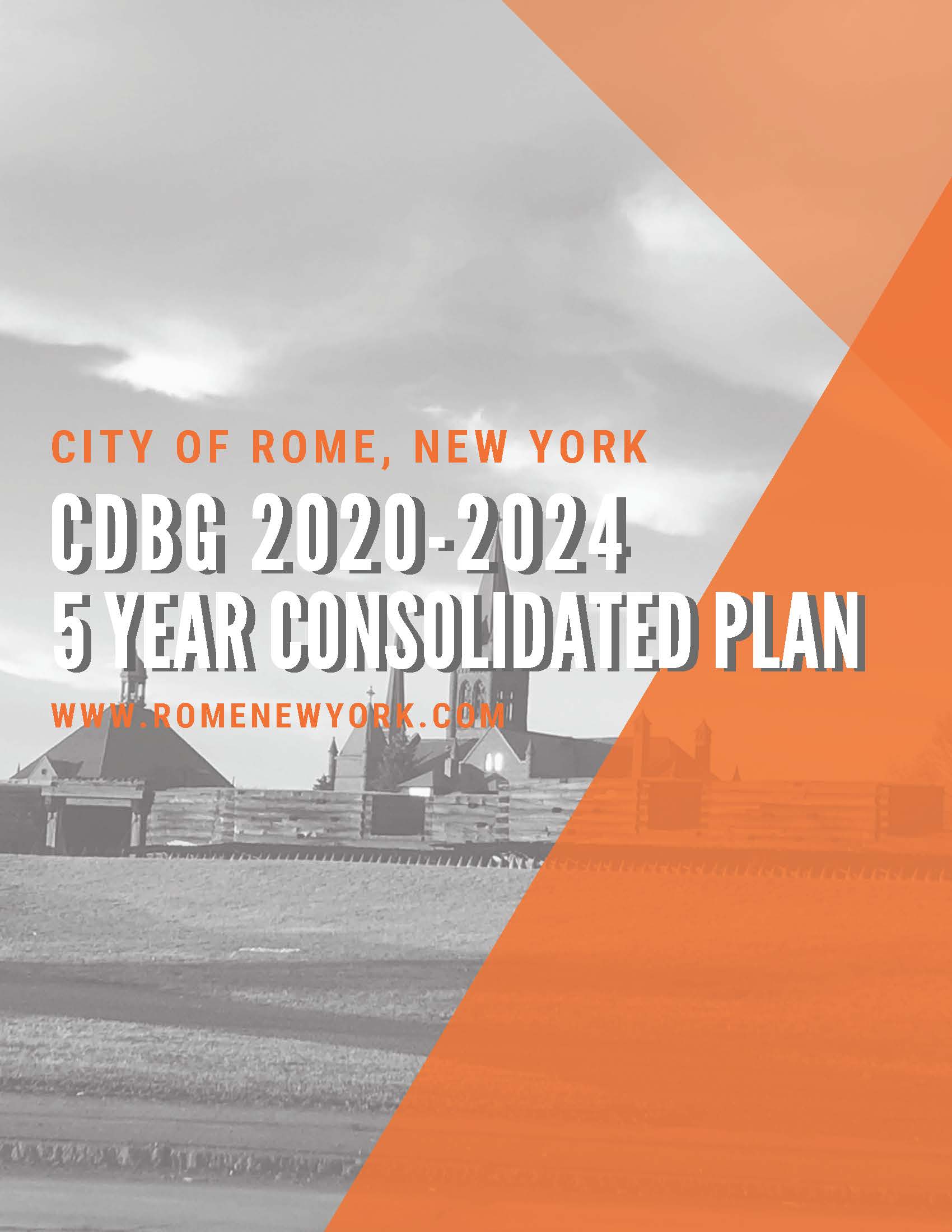 Executive Summary ES-05 Executive Summary - 24 CFR 91.200(c), 91.220(b)1.	IntroductionServing as a strong foundation for the following 5 years of CDBG Action Plans (2020-2024), the 2020-2024 Consolidated Plan establishes a defined path of community needs and appropriate actions to undertake projects identified through community outreach and adopted community plans with CDBG funding. CDBG funds will be leveraged with a combination of local, state, federal, and private resources to see community improvement and low-moderate income benefit support projects are undertaken and successfully completed which result in true community development and place-based enhancements.The City of Rome has undertaken multiple planning studies over the past several years to assess and plan for the revitalization and community stabilization and growth of targeted neighborhoods.  Many of these planning studies are contained within or overlap the CDBG low to moderate income area map utilizing the most recent 2015 American Communities Survey data. The local adopted plans include the 2017 Community Needs Assessment (CNA) funded through CDBG, 2004 Comprehensive Plan, 2005 Urban Design Plan, Downtown Brownfield Opportunity Area Implementation Plan (BOA) including a housing inventory and real estate analysis, Erie Boulevard Nomination BOA Study including a rental housing market study, 2018 Woodhaven Revitalization Plan including a market analysis of single family, multi-family, and senior housing, and the 2018 New York State (NYS) Downtown Revitalization Initiative Strategic Investment Plan (DRI). Currently, the City of Rome is undertaking an update to the 2008 Analysis of Impediments to Fair Housing Choice (AI) to address the federal requirement to Affirmatively Further Fair Housing (AFFH) in partnership with the City of Utica. The local planning documents can be found at www.romenewyork.com and www.romerises.com.With so many available resources to build the 5 year foundational Consolidated Plan, the challenge of this plan is not producing actionable and implementation items, but prioritizing them based on the identified needs into a realistic and viable strategy. The needs assessments will continue provide strong direction of the identified goals to implement.  Each project assisted with CDBG funding, in combination, will touch a spectrum of individuals within the Rome community and will result in a positive benefit to low/moderate income individuals, slums and blight reduction, and economic development opportunities.As positive economic progress continues through the Mohawk Valley and the City of Rome, it’s important to note that over the past decade of Consolidated Planning, the CDBG low/mod target area block groups have expanded into new neighborhoods and census tracts.  This data is demonstrated in the 2015 ACS and on the CPD GIS maps. The City of Rome looks forward to addressing this through implementing community plans and leveraging the CDBG entitlement funding over the next 5 years.2.	Summary of the objectives and outcomes identified in the Plan Needs Assessment OverviewThe City of Rome will target the goals identified within the Community Needs Assessment (CNA) which include the following:
Goal #1: Expand Employment Opportunities
Projects that assist in and directly are attributed to job growth and retention specifically to low/moderate income individuals and positions will be supported. Economic Development Programs including the Commercial Façade Improvement Program and the Small Business Grant Program, Public Service Subrecipient Grants, and Public Facility improvements can all contribute to expanding employment opportunities.
Goal #2: Increase Economic Activity
Projects that increase economic activity could include the elimination of slums and blight through the Real Property Site Clearance activity by removing real or perceived barriers to area investment related to brownfields and slum neighborhood properties. Supporting projects that progress BOA and DRI implementation items could include public facility upgrades and public recreation enhancements related to job growth and residential/mixed-use housing development.
Goal #3: Raise Educational Achievement
Projects that build on public services funded activities will be supported. Emphasis will be placed on supporting the community schools model to transform schools in distressed neighborhoods into service hubs. Projects could include family support, academic support, food and nutrition, and financial literacy. Projects could also include supporting higher education preparatory actions, and workforce development to include both the digital workforce jobs and the construction trades.
Goal #4: Enhance Local Arts, Cultural, and Tourism Opportunities
Projects that enhance and build a strong community through pedestrian and place-making measures could include activities such as public facility improvements to targeted streets, sidewalks, public spaces and recreation resources will be supported. As Rome has many cultural and tourism assets, projects that support the continued development of targeted neighborhoods, including the Downtown Arts District and surrounding residential neighborhoods, should continue to be supported through public facility and ED funding. CDBG funding will be leveraged by other sources to promote Rome’s assets and the downtown and surrounding neighborhoods. Continued support for small business development will be undertaken to include both commercial building improvements and other business grant. These initiatives are identified throughout the aforementioned local planning documents.
Goal #5: Improve Access to Health and Wellness Programs
Projects which advance access to healthy neighborhoods and services will be supported. Activities such as multiuse recreation trail upgrades including ADA accessibility measures, connection to parks and openspace/greenways, and other similar public facilities will be undertaken. Public Services will be supported to advance connecting safety and healthcare personnel to at risk community members. At risk community members could include homeless youth, DV victims, and other presumed low/moderate income families and individuals. Programs that are supported could also include early prevention programs within the community schools, and community events.
Goal #6: Provide Enhanced Housing Opportunities
Projects to support housing opportunities will include continued allocations to slums and blight real property programs, Residential Façade Grants, public facilities funding for targeted neighborhoods and identified priority projects such as new housing developments and downtown mixed-use projects. The City of Rome will affirmatively further fair housing and address the identified issues contained in the Assessment to Impediments such as improving public awareness of fair housing and landlord tenant law explore options of supporting first time homebuyers.3.	Evaluation of past performanceIn preparation for the 2020-2024 Consolidated Plan, the City of Rome undertook the 4 step process of assessing the needs of the community through the 2017 Community Needs Assessment (CAN). This assessment expanded upon neighborhood level planning studies which were either completed or in progress and have since been finalized. The CNA was a community-wide assessment and included a community profile; community roundtables including community members, business owners, service providers, municipal staff, HUD representatives, and Cornell Cooperative members; community surveys both digital and paper; and an action plan.Economic DevelopmentThe City of Rome has continued to support CDBG allocation to the Commercial Façade Improvement Program (CF).  These projects are important to both the businesses and the surrounding neighborhoods as it addresses both an economic and financial feasibility issue with each business, and it also provides a reduction of blighted conditions of historically neglected main street and downtown storefronts. In prior years, the CF has assisted business within the Main Streets District Areas including East Dominick St, West Dominick St, North James St, South James St, and the Downtown Business District. Public ServicesThe City of Rome in coordination with the Community Development Advisory Committee has released Request for Proposals annually and awarded grants to non-profit organizations for Public Service funding. This program has provided direct benefits to low/moderate income individuals related to youth services, access to health and wellness programs, educational services, domestic violence victims, and employment opportunities. These programs directly assist in-need community residents of the City of Rome.Public FacilitiesThe City of Rome has strongly supported its public facilities in prior years. Support for its public parks and recreation assets has been acknowledge through equipment upgrades and ADA accessibility enhancements throughout the CDBG target area. Street, sidewalks, and streetscape enhancements have been undertaken within target area neighborhoods to deliver an improved level of accessibility and service, which have been coupled with additional sources of funding to transform neighborhoods into vibrant and proper public realms.Elimination Slums and BlightThe City of Rome has undertaken significant measures to eliminate slums and blight through the Real Property program. This program includes the assessment, investigation, mitigation, monitoring, and removal of unfit and unsafe structures that negatively impact surrounding properties and neighborhoods. The program includes residential, commercial, and industrial demolitions and supports and leverages the Brownfield Opportunity Areas redevelopment strategies, and brownfield remediation throughout the CDBG target area.4.	Summary of citizen participation process and consultation processThe Citizen and consultation process included both targeted and broad community outreach and engagement. First, the City developed a series of community surveys which included requests for information on both general and specific issues and requests from the citizens about improving community quality of life and quality of the community overall. Second, the City researched and developed a mailing list of the highest percentage of low/mod housing through the CPD GIS Mapping Tool and developed a custom informational postcard on the Con Plan. The mailing offered a brief statement about the Consolidated Plan, why the surveys and community engagement are important, and directed people towards the online surveys. In addition to the online surveys, the City developed drop box locations for the surveys that were deployed throughout the community generally located at areas of community activity such as public hubs and public services (library, senior centers, etc). Digital platforms were also used and provided the greatest amount of public feedback. Social media including Facebook, Instagram, and twitter were used to disseminate the online surveys, and the city utilized its electronic mail system to distribute the surveys to the community. Next, the City advertised a series a public informational meetings and public hearings on both the Con Plan and Action Plan. These meetings were held both during daytime and nighttime to capture greater participation, and the public hearings were held at serval locations both during work hours and the evening. Lastly, several 30-day public comment periods allowed the community to review the plans and comment formally. As the bookend of the 30-day comment period, the local Common Council was tasked with publicly advertising the intent to submit the Con Plan and Action Plan to HUD through local legislation. The Common Council meetings were advertised and open to the public and the Council allows for public comments on the meeting’s agenda.5.	Summary of public commentsThe City of Rome receieved comments from public meetings & hearing, online and in person surveys, and 30 day comment periods on the spending plan for the Annual Action Plan as well as the Consolidated Plan.  The City took additional measures to maximize community envolvement throughout this process.  The applicable and very useful comments received allowed us to evaluate the gaps in our community from those directly effected.  We can now take the data collected from the surveys which requested site specific actitives for each project level, and create a priorty list of actitivites to be awarded throughout the program year.  The City also received comments from developers wishing to meet a need in the community of supportive affordable housing for our seniors.  Along with trail enchancements, demolition, and commercial facade projects identified from the community, they also stated affordable housing needs. Housing and mixed-use development projects will be supported through public facility and economic development funding as appropriate. CDBG funding will provide the important gap funding for these projects to make each project complete and transformational.6.	Summary of comments or views not accepted and the reasons for not accepting themThere were no comments not accepted.7.	SummaryThe attached image is a map of the CDBG target area of the City of Rome, developed from the ACS census data collection for HUD.The ProcessPR-05 Lead & Responsible Agencies 24 CFR 91.200(b)1.	Describe agency/entity responsible for preparing the Consolidated Plan and those responsible for administration of each grant program and funding sourceThe following are the agencies/entities responsible for preparing the Consolidated Plan and those responsible for administration of each grant program and funding source.Table 1 – Responsible AgenciesNarrativeConsolidated Plan Public Contact InformationThe City of Rome’s Community and Economic Development staff is responsible for the preparation of the Annual Action Plans (AAP) as well as the 2020-2024 Five Year Consolidated Plan along with the Consolidated Annual Performance and Evaluation Reports (CAPER).  Such staff is responsible for administering the CDBG grant program each year.PR-10 Consultation – 91.100, 91.110, 91.200(b), 91.300(b), 91.215(I) and 91.315(I)1.	IntroductionThe City of Rome continues to have a close working relationship with local organizations and agencies whose goals and initiatives align with those of the community and the CDBG Program.Provide a concise summary of the jurisdiction’s activities to enhance coordination between public and assisted housing providers and private and governmental health, mental health and service agencies (91.215(I)).The City of Rome has been an active member of the Utica/Rome Oneida and Madison Counties Continuum of Care to enhance coordination between public and assisted housing providers (including the Rome Municipal housing Authority and supportive house providers with units in Rome including ACR health, YWCA of the Mohawk Valley, Catholic Charities of Oneida and Madison County, Ican, Helio Health) and private and governmental health, mental health and service agencies (including the Oneida County Department of Mental Health, Rome Community Hospital and the Community Recovery Center Behavioral Health Clinic located there and a myriad of additional behavioral health and supportive housing providers). The City of Rome and Rome Municipal Housing Authority have been actively involved in a county-wide coalition to reduce the level of childhood lead poisoning from sub-standard housing with lead paint.Describe coordination with the Continuum of Care and efforts to address the needs of homeless persons (particularly chronically homeless individuals and families, families with children, veterans, and unaccompanied youth) and persons at risk of homelessnessOver the past 14 years, the City of Rome has been a key partner in the Utica/Rome, Oneida and Madison Counties Continuum of Care (CoC NY-518).  Locally known as the Mohawk Valley Housing and Homeless Coalition, this region has a comprehensive set of emergency and supportive housing resources available to the residents of the City of Rome, which makes up the second largest city in the two-county CoC.  The City of Rome is represented on the CoC’s Board and is active in strategic planning to end homelessness for the CoC in general and the City of Rome in particular. The center of the jurisdiction’s activities to provide and enhance this coordination is as a Board member of CoC which meets quarterly in addition to participating in 8 plenary meetings each year.  City of Rome representatives and Rome service providers are also actively involved in numerous additional meetings to coordinate activities for domestic violence victims, homeless youth, homeless veterans, and persons in recovery.  See www.mvhomeless.org for meeting minutes and additional details.Describe consultation with the Continuum(s) of Care that serves the jurisdiction's area in determining how to allocate ESG funds, develop performance standards and evaluate outcomes, and develop funding, policies and procedures for the administration of HMISThe City of Rome does not receive ESG funding at this time.2.	Describe Agencies, groups, organizations and others who participated in the process and describe the jurisdictions consultations with housing, social service agencies and other entitiesTable 2 – Agencies, groups, organizations who participatedIdentify any Agency Types not consulted and provide rationale for not consultingThe City of Rome welcomes and encourages input from any agency type, and no agency type was knowingly excluded from the process.Other local/regional/state/federal planning efforts considered when preparing the PlanTable 3 – Other local / regional / federal planning effortsDescribe cooperation and coordination with other public entities, including the State and any adjacent units of general local government, in the implementation of the Consolidated Plan (91.215(l))Federal funds will be used to leverage local, state, private and other sources of funding to progress community development initiatives and implement related projects to culminate is an improved well-rounded quality community. The City works with a myriad of local, state, and federal agencies to progress community development goals.  These agencies include but are not limited to Rome City School District, Oneida County, NYS Department of Environmental Conservation, NYS Department of State, NYS Department of Transportation, NYS Environmental Facilities Corp, NYS Canal Corporation, National Grid, NYS Empire State Development, NYS Homes and Community Renewal, and the US Environmental Protection Agency.Public service dollars will be used to leverage local private and public organizational funding for programs aimed to benefit low to moderate income residents including domestic violence shelters, and youth education and at risk preventative programs. Public facility dollars will be used to leverage a combination of New York State, private developers, and federal funding to support and enhance community development and housing projects. These projects will include pedestrian accessibility and streetscape enhancements throughout the Main Streets areas, Brownfield Opportunity Areas, Woodhaven Redevelopment Area, and the Downtown Revitalization Initiative area. Funding will leverage projects which include job creation, low to moderate income individual benefits, and elimination of slums and blight. Public facilities will also include targeted improvements to target area parks and brownfield sites, which will be leveraged with local, state, and federal dollars as necessary. Housing and mixed-use development projects will be supported through public facility and economic development funding as appropriate. CDBG funding will provide the important gap funding for these projects to make each project complete and transformational.Narrative (optional):PR-15 Citizen Participation – 91.105, 91.115, 91.200(c) and 91.300(c)1.	Summary of citizen participation process/Efforts made to broaden citizen participationSummarize citizen participation process and how it impacted goal-settingThe City of Rome, to the greatest extent possible created a pathway for all citizens to exercise their voice and influence on the CDBG Consolidation and Action Plan.  In addition to the baseline requirements of the Citizen Participation Plan (CPP), the City of Rome expanded their outreach efforts beyond the traditional methods of community outreach and engagement.  A strong effort was made to reach as many members of the community as possible, with a special emphasis on efforts to encourage participation from low/moderate income persons, residents of blighted neighborhoods, and predominately low/moderate income areas, public housing residents, local and regional institutions and other organizations (including businesses, developers, and nonprofit organizations). The City of Rome deployed community drop box locations at community hubs. The drop boxes included a large display and sheet information on the CDBG Con Plan focused on the following topics:Public ServicesVacant Structures/Slums & Blight and Public FacilitiesCommercial Facades/ Economic Development ProgramsPassive and Active ParksThe drop box displays and 4 different surveys were situated at 7 public locations around the City (Rome Jervis Public Library, South Rome Senior Center, YMCA of the Greater Tri Valley, Mohawk Valley Community College, Rome Alliance for Education, Copper City Connections, and Rome City Hall). The City continued with 4 public meetings, two at lunch time and two after work hours, all at a local downtown organizations.  In addition, we also held 2 public hearings one at lunch time and one after work hours, located directly at City Hall. The drop box surveys displayed around the City were also available online for those unaware of the drop box locations or who were unable to reach the locations due to transportation issues.  The links to the 4 different surveys were posted on multiple occasions on the City’s social media platforms, as well as sent out by email.  Before launching the survey’s, the City created over 500 post cards that were mailed to residents living in the highest percentage of low/moderate income census tracts within the City of Rome with links to the surveys and a brief description of why the feedback was so essential. We also held two separate 30-day public comment periods, one on the Annual Action Plan’s spending plan, and one on the 2020-2040 Consolidated Plan. The City focused heavily on the 4 surveys that were distributed throughout the 7 drop box locations and posted online for building the Con Plan and Action Plan.The City is also currently, in partnership with the City of Utica, undertaking updating the Analysis of Impediments of Fair Housing Choice (AI). This process includes between 5 and 12 community and stakeholder meetings and consultation with involved fair housing organizations. The issues identified as part of the 2008 AI for the Cities of Rome and Utica will be updated and addressed through the Action Plans.Citizen Participation OutreachTable 4 – Citizen Participation OutreachNeeds AssessmentNA-05 OverviewNeeds Assessment OverviewThe City of Rome utilized the 2015 American Communities Survey data as the default needs assessment data. The online CPD GIS mapping tool, results from the public outreach and community input, locally adopted neighborhood redevelopment plans, the Community Needs Assessment, and the consultation process with the Continuum of Care and Community Development Advisory Committee were used to prioritize the community needs.Based on the data provided, the most pronounced problem with housing overall is the housing cost burden from 30-50 % of income with no other problems such as substandard housing and overcrowding.NA-10 Housing Needs Assessment - 24 CFR 91.205 (a,b,c)Summary of Housing NeedsThe total population of the City of Rome decreased from years 2009 to 2015 by 2% or 810 individuals. While a total number of households was reduced by 828, there was a rise in median income between years 2009 and 2015 by 11% from $39,007 to $43,323.Table 5 - Housing Needs Assessment DemographicsNumber of Households TableTable 6 - Total Households TableHousing Needs Summary Tables1. Housing Problems (Households with one of the listed needs)Table 7 – Housing Problems Table2. Housing Problems 2 (Households with one or more Severe Housing Problems: Lacks kitchen or complete plumbing, severe overcrowding, severe cost burden)Table 8 – Housing Problems 23. Cost Burden > 30%Table 9 – Cost Burden > 30%4. Cost Burden > 50%Table 10 – Cost Burden > 50%5. Crowding (More than one person per room)Table 11 – Crowding Information – 1/2Table 12 – Crowding Information – 2/2Describe the number and type of single person households in need of housing assistance.According to the data provided, there are a total of 134 single family households who are renters living at or below the AMI that are dealing with overcrowding and are in need of assistance. There are a total of 8 single family households that are at or below the AMI who own their homes that are dealing with overcrowding and are in need of assistance. In reviewing the data on the CPD Mapping Tool, there was no apparent connection between any one individual census tract or tracts and the issue of overcrowding of single family households.Estimate the number and type of families in need of housing assistance who are disabled or victims of domestic violence, dating violence, sexual assault and stalking.The local women and children domestic violence shelter has estimated that they will serve an estimated 175 women and children who are victims of domestic violence, dating violence, sexual assault or stalking over the next 5 years.  The Rome Housing Authority’s Section 8 waiting list indicates that there are 79 applicants who have at least one family member who is disabled.What are the most common housing problems?Of the 4 main types of housing problems, cost burden is demonstrated as the most common housing issue facing Rome residents. 2,315 renters at or below AMI are experiencing a cost burden and 1,430 owners at or below AMI are also experiencing such a burden.Are any populations/household types more affected than others by these problems?Its noted that 38% of the total housing cost burden is being experienced by owners vs a total of 62% of renters experiencing the same burdens. So, 2/3rds of the total affect cost burden cohorts are renters.Describe the characteristics and needs of Low-income individuals and families with children (especially extremely low-income) who are currently housed but are at imminent risk of either residing in shelters or becoming unsheltered 91.205(c)/91.305(c)). Also discuss the needs of formerly homeless families and individuals who are receiving rapid re-housing assistance and are nearing the termination of that assistanceThe Continuum of Care agency works with families that are living combined with other families who are in need of assistance due to 1 of the 4 housing problems noted above. Families who are cohabitating with other families are imminent risk of becoming homeless. Families are in this situation due to lack or change in employment, a change in family make-up, and/or substandard housing conditions that they are moving from.  Needs of these families include:Permanent full-time employment with a living wageAffordable Housing/Fair HousingReliable TransportationSupport services on an as-needed basisIf a jurisdiction provides estimates of the at-risk population(s), it should also include a description of the operational definition of the at-risk group and the methodology used to generate the estimates:The jurisdiction does not estimate the at risk population in Rome.Specify particular housing characteristics that have been linked with instability and an increased risk of homelessnessA renter at less than 30% AMI having 1 or more of the housing problems identified above have an increased risk of homelessness totaling 995 within the City of Rome.DiscussionNA-15 Disproportionately Greater Need: Housing Problems – 91.205 (b)(2)Assess the need of any racial or ethnic group that has disproportionately greater need in comparison to the needs of that category of need as a whole.IntroductionThe City of Rome total current population estimates based on the data provided is 32,915 people. Based on the below numbers, there is no significantly higher percentage of housing needs based on racial backgrounds. The data shows that 12.5% of whites have experienced housing needs, 2.8% of blacks have experienced housing needs, and 13.4% of other have experienced housing needs. There is no apparent housing needs based on racial backgrounds alone, and it seems that equal opportunities exist for housing within the City of Rome. With Rome’s community not being as diverse as some other metro communities, its important for Rome to continue to work on keeping inequality housing needs properly addressed as they arise. 0%-30% of Area Median IncomeTable 13 - Disproportionally Greater Need 0 - 30% AMI*The four housing problems are: 1. Lacks complete kitchen facilities, 2. Lacks complete plumbing facilities, 3. More than one person per room, 4.Cost Burden greater than 30% 30%-50% of Area Median IncomeTable 14 - Disproportionally Greater Need 30 - 50% AMI*The four housing problems are: 1. Lacks complete kitchen facilities, 2. Lacks complete plumbing facilities, 3. More than one person per room, 4.Cost Burden greater than 30% 50%-80% of Area Median IncomeTable 15 - Disproportionally Greater Need 50 - 80% AMI*The four housing problems are: 1. Lacks complete kitchen facilities, 2. Lacks complete plumbing facilities, 3. More than one person per room, 4.Cost Burden greater than 30%80%-100% of Area Median IncomeTable 16 - Disproportionally Greater Need 80 - 100% AMI*The four housing problems are: 1. Lacks complete kitchen facilities, 2. Lacks complete plumbing facilities, 3. More than one person per room, 4.Cost Burden greater than 30%DiscussionNA-20 Disproportionately Greater Need: Severe Housing Problems – 91.205 (b)(2)Assess the need of any racial or ethnic group that has disproportionately greater need in comparison to the needs of that category of need as a whole.IntroductionThe City of Rome total current population estimates based on the data provided is 32,915 people. Based on the below numbers, there is no significantly higher percentage of severe housing needs based on racial backgrounds. The data shows that 6.6% of whites have experienced housing needs, .6% of blacks have experienced housing needs, and 8% of other have experienced housing needs. There is no apparent severe housing needs based on racial backgrounds alone, and it seems that equal opportunities exist for housing within the City of Rome. With Rome’s community not being as diverse as some other metro communities, its important for Rome to continue to work on keeping inequality housing needs properly addressed as they arise. 0%-30% of Area Median IncomeTable 17 – Severe Housing Problems 0 - 30% AMI*The four severe housing problems are: 1. Lacks complete kitchen facilities, 2. Lacks complete plumbing facilities, 3. More than 1.5 persons per room, 4.Cost Burden over 50% 30%-50% of Area Median IncomeTable 18 – Severe Housing Problems 30 - 50% AMI*The four severe housing problems are: 1. Lacks complete kitchen facilities, 2. Lacks complete plumbing facilities, 3. More than 1.5 persons per room, 4.Cost Burden over 50% 50%-80% of Area Median IncomeTable 19 – Severe Housing Problems 50 - 80% AMI*The four severe housing problems are: 1. Lacks complete kitchen facilities, 2. Lacks complete plumbing facilities, 3. More than 1.5 persons per room, 4.Cost Burden over 50% 80%-100% of Area Median IncomeTable 20 – Severe Housing Problems 80 - 100% AMI*The four severe housing problems are: 1. Lacks complete kitchen facilities, 2. Lacks complete plumbing facilities, 3. More than 1.5 persons per room, 4.Cost Burden over 50% DiscussionNA-25 Disproportionately Greater Need: Housing Cost Burdens – 91.205 (b)(2)Assess the need of any racial or ethnic group that has disproportionately greater need in comparison to the needs of that category of need as a whole.Introduction: Based on the data below there is a larger housing cost burden for whites at 44% which is a significantly higher percentage than all other races. The housing cost burden for blacks is approximately 21% and all other races is 29%.The City of Rome through several market analysis studies and public neighborhood plans has understood that there is a need for more fair wage jobs which will ultimately work to ease housing cost burdens over time. The City of Rome is committed to supporting economic development projects that will assist in job creation. Recently, a distribution facility and advanced manufacturing facility have announced that they will be breaking ground on new projects sites in Rome that will include more than 500 new jobs which do not require an advanced degree beyond a high school diploma. The City of Rome will continue to support its economic development projects with public facilities improvements to better connect neighborhoods to places of employment, and through business development grants which could include the commercial façade and business grant programs.Housing Cost BurdenTable 21 – Greater Need: Housing Cost Burdens AMIDiscussion: NA-30 Disproportionately Greater Need: Discussion – 91.205(b)(2)Are there any Income categories in which a racial or ethnic group has disproportionately greater need than the needs of that income category as a whole?There are no income categories in which racial or ethnic group has a disproportionately greater need than the needs of the income category as a whole.If they have needs not identified above, what are those needs?The needs not outlined in the charts above include improved incomes, job creation/availability, housing improvements, homebuyer education, removal of brownfields and blighted structures, public services such as translation and transportation services, and improved connectivity to job centers. Rental housing built before 1980 and 1949 is shown on the CPD mapping tool as prevalent within the CDBG low/moderate income target area.  The overall condition of the housing is considered fair and is actively enforced through local codes enforcement. It should be noted that continued efforts should be made to enforce zoning laws/building codes, seek out and eliminate blighted properties, and assess and plan for continued housing rehabilitation efforts; which could include tax credit programs as through the NYS and federal preservation laws for historic properties.Are any of those racial or ethnic groups located in specific areas or neighborhoods in your community?Based on the CPD mapping tool, there is no identified census tract that demonstrates an imbalance in population of racial or ethnic groups. 3 census tracts within the low/moderate income target area demonstrate a black population over 5%, and one census tract outside of the low/mod area demonstrates 30% black population.  However, this tract includes a NYS prison (Mohawk Correctional Facility). NA-35 Public Housing – 91.205(b)IntroductionThe Rome Housing Authority (RHA) is the owner, manager, and administrator of subsidized, assisted housing projects and programs for the benefit of lower income elderly, disabled, handicapped individuals and families residing primarily within the City of Rome. These projects and programs receive financial subsidies and operate pursuant to the policies, rules, and regulations of the United States Department of Housing and Urban Development and New York State Homes and Community Renewal. The RHA is designated as a high performer for the Public Housing Assessment System with a score of 98% for the federal programming. Totals in UseTable 22 - Public Housing by Program Type*includes Non-Elderly Disabled, Mainstream One-Year, Mainstream Five-year, and Nursing Home Transition	 Characteristics of ResidentsTable 24 – Characteristics of Public Housing Residents by Program Type  Race of ResidentsTable 25 – Race of Public Housing Residents by Program TypeEthnicity of ResidentsTable 26 – Ethnicity of Public Housing Residents by Program TypeSection 504 Needs Assessment: Describe the needs of public housing tenants and applicants on the waiting list for accessible units:As previously outlined in the 2015-2019 Con Plan, a greater variety of multi-bedroom handicapped units were identified as in need.  A greater need for wheelchair accessibility, wider hallways and doorways, ramping, railings, and elevator access was also identified. The Rome Housing Authority has undertaken significant steps to see these improvements were addressed. Liberty Gardens renovations have been completed and the project now includes 6 fully accessible 1 bedroom units, 6 visitable 1 bedroom units, 5 accessible 2 bedroom units, 2 accessible 3 bedroom units, and 1 accessible 4 bedroom unit. Further, Colonial 1 Apartments has undergone a complete renovation and includes 2 accessible efficiency units, and 7 accessible 1 bedroom units. Colonial 2 Apartment is in the planning stages of its renovation at this time and will be addressing the same accessibility issues during the design and renovation.The Analysis to Impediments of Fair Housing is being completed and will be integrated into the subsequent annual action plans and amended as needed. Its not anticipated that substantial variation in needs from the 2008 assessment will be shown based on the provided demographics in the American Communities Survey.Most immediate needs of residents of Public Housing and Housing Choice voucher holdersSection 8 affordable housing availability and education for both landlords and tenants regarding new legislated laws for landlords and tenants. Currently, there are 748 individuals and families on waiting lists for Public Housing Section 8 vouchers within the City of Rome. As noted previously, accessibility is a major need for some public housing residents, and that need is being addressed through capital projects and renovations to the Rome Housing Authority projects.How do these needs compare to the housing needs of the population at largeThe needs of public housing residents are similar to those of the overall population of Rome. Those needs include transportation options, connectivity and accessibility, safe living conditions and neighborhoods, etc. The issues that are problematic with low to moderate income residents experiencing a cost burden could be more pressing for those who do not reside in public housing or have a housing voucher. Currently, the population at large is experiencing a lack of market or luxury housing or apartments, which is creating a market gap in the workforce within some employment sectors. The lack of mid-market and higher end housing hurts recruitment and thus employment. Projects such as the DeWitt-Clinton (80 unit low/mod and mid-market) project and the Copper City Lofts (64 unit low/mod and mid-market), and the Air City Lofts (luxury 84 unit apartment mixed-use) project will all assist in providing the required housing that has been identified as a market gap.DiscussionNA-40 Homeless Needs Assessment – 91.205(c)Introduction:Currently our CoC and community utilizes the Coordinated Entry Housing assessment and VI-SPDAT tool to determine housing needs and to identify barriers or issues that a client may have. This assessment is done by either the shelter in which the client resides, our Coordinated Entry Specialist or by providers who have been trained to complete the assessment. We utilize the no wrong door approach and can link clients to someone who can complete the assessment at any time.  Upon completion of the assessment, clients are placed on a master list and are prioritized based on length of stay, chronic homelessness, those who are experiencing Domestic Violence, are Veterans or who are street homeless. This assessment is also used to determine program eligibility and aids in identifying additional needs and gaps in services that the client may have. Monthly case conferences occur to discuss the most complex cases for both Rapid Rehousing and Permanent Supportive Housing.  Additionally, we have task forces specific to Veterans and Runaway Homeless Youth to address the specific needs of these populations.Homeless Needs Assessment Table 27 - Homeless Needs Assessment If data is not available for the categories "number of persons becoming and exiting homelessness each year," and "number of days that persons experience homelessness," describe these categories for each homeless population type (including chronically homeless individuals and families, families with children, veterans and their families, and unaccompanied youth):Nature and Extent of Homelessness: (Optional)Estimate the number and type of families in need of housing assistance for families with children and the families of veterans.The 2019 data for Madison and Oneida Counties indicates that a total of 14 families with at least one adult and one child were homeless and in need of assistance. Also in 2019, the data indicated that 1 veteran household with at least 1 adult and 1 child was in need of housing assistance, 10 veterans households without children were in need of assistance.Homeless families in the City of Rome have both emergency and transitional housing options. Homeless households with children are identified and served quickly by the Rome Rescue Mission, or the Johnson Park Family Shelter. If the families identify as domestic violence victims they could be served by either Lucy’s House in Rome or Willow Commons in Utica. Evelyn’s House in Utica just underwent upgrades and services young, homeless mothers and children providing 24/7 support, and is available to Rome residents.  Currently, there are few homeless veterans in Rome due mainly to 3 existing program options for homeless veterans. Two VA SSVF programs serve Rome veterans and their family members provide outreach and immediate emergency housing and the Rome Housing Authority manages 35 VASH (permanent supporting housing) vouchers for homeless veterans and other members of their household. In 2020 DePaul Properties will open the DeWitt-Clinton Apartments and Condos. This project will provide housing options with access to health services with 84 total units.  The project is a mix of affordable and mid-market housing rates and will help support veteran housing options within the Rome community.Describe the Nature and Extent of Homelessness by Racial and Ethnic Group.In 2019, the total number of households that were homeless within Utica/Rome/Oneida and Madison Counties was 134 with a total of 168 people and 30 of those were under the age of 18. The total number of racial and ethnic individuals who were documented as homeless in 2019 were 154 Non-Hispanic/Non-Latino, 14 Hispanic/Latino, 39 Black or African American, 2 Asian, 1 Native American, 2 Native Hawaiian or Other Pacific Islander. Of households with ethnicity and at least one adult and one child there was a total of 42 non-Hispanic/non-Latino, and 5 Hispanic/Latino individuals. Racially, there was a total of 6 Black or African Americans, and 5 Multiple Race individuals in the same cohort. There were 2 Non-Hispanic/Non-Latino individuals in households with children only, and 1 individual of Multiple Races. Households without children included 110 Non-Hispanic/Non-Latino, 9 Hispanic/Latino, 33 Black or African American, 2 Asian, 1 American Indian, Native Hawaiian or Pacific Islander, and 4 Multiple Race.Describe the Nature and Extent of Unsheltered and Sheltered Homelessness.The total number of homeless households in 2019 within Madison and Oneida County was 134 with 12 of those being unsheltered vs 122 sheltered. Of that total household count there were 168 people of which 14 were unsheltered. There was a total of 30 children under the age of 18 of which 1 was unsheltered. 4 females and 8 males were unsheltered with a total of 69 and 96 respectively. There was 1 unsheltered transgender and 1 unsheltered gender non-conforming. By race and ethnicity there were 14 Non-Hispanic/Non-Latino unsheltered and 140 sheltered, 9 Hispanic sheltered, 38 Black or African American sheltered and 1 unsheltered, 2 Asian sheltered, 1 American Indian unsheltered, and 1 sheltered Native Hawaiian and 1 unsheltered.Discussion:NA-45 Non-Homeless Special Needs Assessment - 91.205 (b,d)Introduction: The City of Rome also addresses non-homeless special needs community members through public service funding and public facilities funding. Each year the City of Rome allocates a significant portion of the CDBG entitlement funding to making the public spaces, around the community and within the target area specifically, more safe and accessible through street, sidewalk, and public park upgrades focused on ADA accessibility. Prior to the American with Disabilities Act, many public spaces were nearly impossible for a special needs resident to navigate. Abrupt curbs drops and steep walk ramps created a serious issue for those populations that were disabled. The City has been making progress on public pace improvement for the special needs through facility upgrades within the public rights of ways and the City parks system. Public services including the ramps and rails program and SAFE through the Homeownership Center have allowed special needs residents include the elderly and disabled to improve the physical conditions of their homes. The City will continue to support these and similar activities so assist the special needs community.Describe the characteristics of special needs populations in your community:The City of Rome has a diverse special needs population characterized by those individuals whom are elderly (age 62 and older), frail elderly (elderly person who requires assistance with 3 or more activities of daily living), persons with mental, physical and/or developmental disabilities, persons with alcohol and/or other drug addiction, victims of domestic violence, and persons living with HIV/AIDS and their families.What are the housing and supportive service needs of these populations and how are these needs determined?   Although the Coc itself does not work directly with the special needs population, the local Housing and Homelessness Coalition meetings put on by the Continuum are made up of a multitude of public service organizations and agencies from all over the Mohawk Valley.  This allows for local services to overlap in a way that isn’t funded directly through Coc programs, yet can still help bridge a gap in the community of housing and support services.Discuss the size and characteristics of the population with HIV/AIDS and their families within the Eligible Metropolitan Statistical Area: The HIV/AIDS population within Rome is small as is Rome’s total population comparatively to other metros throughout the US. The City of Rome does however have support services to help those who are affected by HIV/AIDS. Affected individuals and families have access to proper care and treatment within the City of Rome.Discussion:NA-50 Non-Housing Community Development Needs – 91.215 (f)Describe the jurisdiction’s need for Public Facilities:Identified needs for public facility improvements include street and sidewalk upgrades, downtown beautification and blight reduction, improvements to parks and recreational trails and greenways, youth areas, brownfield remediation, and pedestrian and bicycle and other alternative transportation connectivity.How were these needs determined?These needs were identified through several community planning documents including the Community Needs Assessment, Downtown BOA, Erie Boulevard BOA, Comprehensive Plan, Urban Design Plan, and the Woodhaven Redevelopment Plan. Each of these recently adopted plans include public engagement activities to solicit public input and direction as all community based planning efforts. The needs were also developed through a series of public engagements and informational meetings regarding the 2020-2024 CDBG Con Plan and Annual Action Plan including the CDAC Committee meetings.Describe the jurisdiction’s need for Public Improvements:As a City that was incorporated 150 years ago this year, the public facilities themselves include both historic, aging, and rebuilt infrastructure that is forever changing. As one of the largest land area communities in the US, the City of Rome is burdened with an overall low population compared to its infrastructure footprint and the maintenance required to keep such facilities in good and safe order for its residents. Within the CDBG target area there is a need to address infrastructure including streets, sidewalks, water infrastructure, sewer infrastructure, signage, street trees, lighting, and overall streetscapes.  In addition to the street networks, the CDBG target area also includes several public parks and recreation trails which are heavily utilized by the community which are in constant need of upgrades and enhancements to meet the demands of an ever evolving community.How were these needs determined?These needs were identified through several community planning documents including the Community Needs Assessment, Downtown BOA, Erie Boulevard BOA, Comprehensive Plan, Urban Design Plan, and the Woodhaven Redevelopment Plan. Each of these recently adopted plans include public engagement activities to solicit public input and direction as all community based planning efforts. The needs were also developed through a series of public engagements and informational meetings regarding the 2020-2024 CDBG Con Plan and Annual Action Plan including the CDAC Committee meetings.Describe the jurisdiction’s need for Public Services:Public service needs within the City of Rome include but are not limited to senior services, youth services, family services, transportation services, services for battered and abused spouses, health services, services for neglected and abused children, substance abuse services, employment training and job skill building, crime awareness, fair housing counseling, child care, end of life care, and mental health services. Noted as top public service priorities in the CNA were neighborhood development organizations, homebuyer and housing services, job training, childcare services, and education programs.How were these needs determined?The Community Needs Assessment was utilized in determining priority community actions and identifying community needs including public services. Annually, the City of Rome in consultation with the Community Development Advisory Committee advertises the Public Services Request for Proposals. Local non-profit organization can submit proposals to be reviewed by the Community Development Advisory Committee and the Mayor’s Office. With recommendation from the advisory committee, the Mayor awards grants to those agencies whose programs will benefit Rome residents who are of low to moderate income individuals or families.Housing Market AnalysisMA-05 OverviewHousing Market Analysis Overview:This section provides information on the affordability and condition of the housing market in the City of Rome. The data tables populated by HUD using the the American Community Survey (ACS) and the Comprehensive Housing Affordability Strategy (CHAS) five year data set allow us to look at the total number of housing units in Rome and see what and where we are lacking as a community in conjunction with the reccommendations of our Analysis of Impediments to Fair Housing. ACS data shows that the City has a total of 15,235 housing units with 13,234 units (86.9%) occupied, split between 7,204 (54.4%) owner-occupied and 6,030 (45.6%) renter-occupied units. The total percentage of renter-occupied units has increase over the past 5 years, in turn the percentage of owner-occupied units have decereased.  This is a trend that has been seen nationwide, people are more likely to rent than own and we are continuing to see a need for this, especially for our aging population.MA-10 Number of Housing Units – 91.210(a)&(b)(2)IntroductionAll residential properties by number of unitsTable 31 – Residential Properties by Unit NumberUnit Size by TenureTable 32 – Unit Size by TenureDescribe the number and targeting (income level/type of family served) of units assisted with federal, state, and local programs.The Rome Housing Authority currently has public housing units located in the newly renovated Colonial I, Colonial II and Valentine Apartments. The RHA also manages the recently renovated Section 8 housing complex Liberty Gardens.  With over half of the property type of residential structures being 1 unit detached structures, the City has begun working with a subrecipient to manage a residential façade program, to help residents who income qualifies for funding the opportunity to improve the façade of their property and help alleviate blighted neighborhoods.Provide an assessment of units expected to be lost from the affordable housing inventory for any reason, such as expiration of Section 8 contracts.The City of Rome does not anticipate any units being lost from the affordable housing inventory.Does the availability of housing units meet the needs of the population?Rome has historically not had a housing shortage, and affordability has been strong compared to the national average, but this is no longer the case. Currently, there is an extensive waiting list for Section 8 Housing Choice Vouchers, households on the waiting list for the elderly/disabled facilities and households on the waiting list for public housing for extremely low and low-income families - and the low to moderate income elderly.Describe the need for specific types of housing:With 76% of the housing units having 3 or more bedrooms for those owning homes, and 40% of renters occupying 2 bedroom units, it is to be said larger scale housing at a affordable rate is a needed to meet the needs of the residents of Rome.DiscussionMA-15 Housing Market Analysis: Cost of Housing - 91.210(a)IntroductionCost of HousingTable 33 – Cost of HousingTable 34 - Rent PaidHousing AffordabilityTable 35 – Housing AffordabilityMonthly Rent Table 36 – Monthly RentIs there sufficient housing for households at all income levels?Unfortunately, there is not sufficient housing for housing for households at all income levels within the City of Rome.  Rome has sufficient housing stock for those individuals and families making above the area median income, but for those individuals and families below the median income, especially in the extremely low to low range, the need for affordable housing is critical.How is affordability of housing likely to change considering changes to home values and/or rents?Affordability of housing is on the decline as the cost of housing for both owners and renters is outpacing the growth of median income.How do HOME rents / Fair Market Rent compare to Area Median Rent? How might this impact your strategy to produce or preserve affordable housing?The Fair Market Rent and Area Median Rent does not to have a large enough difference to where we would need to alter our strategy of producing or preserving affordable housing in any way.DiscussionMA-20 Housing Market Analysis: Condition of Housing – 91.210(a)IntroductionThe following section outlines “selected” housing conditions as defined by the Census. The first two conditions refer to the housing unit, while the remaining two conditions refer to the household.  The Census defines a “selected” condition as:• Lacking complete plumbing facilities• Lacking complete kitchen facilities• More than one person per room• Housing cost burden greater than 30% of household incomeDefinitionsThe City of Rome uses the following definitions for "substandard condition" and "substandard condition but suitable for rehabilitation":Substandard means a housing unit lacking complete plumbing or kitchen facilities.Substandard suitable for rehabilitation means a housing unit, or in the case of multiple unit buildings the building or buildings containing the housing units, which have at least three major systems in need of replacement or repair and the estimated cost of making the needed replacements and the repairs is less than 75% of the estimated cost of new construction of a comparable unit or units.Condition of UnitsTable 37 - Condition of UnitsYear Unit BuiltTable 38 – Year Unit BuiltRisk of Lead-Based Paint HazardTable 39 – Risk of Lead-Based PaintVacant UnitsTable 40 - Vacant UnitsNeed for Owner and Rental RehabilitationThe City of Rome has undertaken several steps in assessing the owner-occupied and rental housing market within the city limits. A housing inventory and real estate market analysis were completed for the Downtown Rome and Erie Boulevard BOAs, which are included completely within the CDBG low/mod target area. The results of the studies concluded that the multi-family inventory in Rome has remained stagnant over the last 9 years, with vacancy rates swiftly decreasing. This indicates a demand, but no new units were brought online to date. The studies also indicated that the existing housing stock within the target area is aged with the majority of home built prior to 1939. The studies further indicated that there exists a diverse range of housing stock with a lower percentage of single family homes and a higher percentage of duplexes and 3-4 unit structures. This condition is similar to that of the larger CDBG target area, however there are a number of new low/mod income target area census tracts that include primarily single family homes. The needs for owner and rental rehabilitation is generally high within these tracts due to the age and lack of owner-occupied care given to the housing stock. There has also been discussion on how to address some of these needs through registering the local Historic District with the state and federal registry of historic places in order to take advantage of potential tax credit programs for building rehabilitation.Estimated Number of Housing Units Occupied by Low or Moderate Income Families with LBP HazardsBased on the data provided, the estimated number of housing units with lead-based paint hazards existing is 11,515 units total. This number is derived from the age of the housing stock being built before 1980, which is assumed to contain lead-based paint.  However, the number of units build prior to 1980 with children present in the home dropped drastically to 294 units which is about 4% of the total units.DiscussionMA-25 Public and Assisted Housing – 91.210(b)IntroductionThe City of Rome works closely with the Rome Housing Authority to provide safe, decent, and affordable housing to eligible residents in a professional, efficient, and ethical manner. The Rome Housing Authority is the owner, manager, and administrator of the subsidized, assisted housing projects and programs for the benefit of lower income elderly, disabled, handicapped individuals and families residing in Rome. These projects and programs receive financial subsidies and operate pursuant to the policies, rules, and regulations of the United State Department of Housing and Urban Development and the New York State Homes and Community Renewal. Further, DePaul Properties in nearly complete with a 68 unit apartment and townhouse project that will serve similar demographics and held offset and support some of the housing needs from the Rome Housing Authority.Totals Number of UnitsTable 41 – Total Number of Units by Program TypeDescribe the supply of public housing developments: Describe the number and physical condition of public housing units in the jurisdiction, including those that are participating in an approved Public Housing Agency Plan:The overall physical condition of the public housing units is considered fair to good with several projects being excellent condition as newly renovated. The overall condition has improved over the past several years with the complete renovations of the Liberty Gardens and Colonial 1 Apartment Complexes. These renovations include energy efficiency upgrades, accessibility measures, and community space and programming improvements. The RHA plans on fully rehabilitating Colonial 2 apartments within the coming years. Public Housing ConditionTable 42 - Public Housing ConditionDescribe the restoration and revitalization needs of public housing units in the jurisdiction:As the Rome Housing Authority has been making great strides over the past decade on upgrading and enhancing the existing stock of housing units, plus the addition of a number of units to Liberty gardens through the total facility renovation, it plans on continuing the progress. The Rome Housing Authority with support from the City of Rome and other partners will continue the efforts of facility rehabilitation into the future to address the aging building of Colonial 2 Apartments through a complete gut rehabilitation. The project is in the planning stages and will be progress over the next several years with assistance from NYS.Describe the public housing agency's strategy for improving the living environment of low- and moderate-income families residing in public housing:The Rome Housing Authority’s strategy for improving the living environments of low-and moderate-income families will be to place emphasis on supportive services that help tenants grow in self-sufficiency. Education, jo training, small business development and youth enrichment programming will assist tenants and their children in attaining the skill set necessary to achieve gainful employment and break the cycle of poverty. The Community Schools program will also take part in assisting the living environment enrichment through afterschool and family support services located within proximity to RHA project sites. The City of Rome will continue to support such efforts and work with non-profits, community organizations and businesses to reach the RHA supportive programming goals.Discussion:MA-30 Homeless Facilities and Services – 91.210(c)IntroductionFacilities and Housing Targeted to Homeless HouseholdsTable 43 - Facilities and Housing Targeted to Homeless HouseholdsDescribe mainstream services, such as health, mental health, and employment services to the extent those services are use to complement services targeted to homeless personsOur CoC-funded supportive housing agencies require that all homeless persons and families that enter one of their TH, TH/RRH or PSH programs are either enrolled in or in the process of applying for Public Assistance, TANF, Medicaid, and SNAP.  While many homeless persons and families enter an EH, TH or PSH program without mainstream benefits, all CoC funded programs provide staff to assist with the consolidated application used by the County Department of Social Services, including help obtaining necessary documents, and advocacy for those who encounter obstacles with the application process.  Both the Oneida County and Madison County Departments of Social Services are active members of the CoC and have been diligent partners in ensuring that homeless persons and families are enrolled in the mainstream programs they are eligible for.  The CoC monitors APR and ESG data for income from all sources to ensure that a high percentage of program participants are utilizing Public Assistance, Food Stamps, TANF and SSI.  SSI eligibility and enrollment services are managed by the SOAR Lead Agency in the CoC: Central NY Health Home Network.   Also, the CoC CE specialist is SOAR certified.List and describe services and facilities that meet the needs of homeless persons, particularly chronically homeless individuals and families, families with children, veterans and their families, and unaccompanied youth. If the services and facilities are listed on screen SP-40 Institutional Delivery Structure or screen MA-35 Special Needs Facilities and Services, describe how these facilities and services specifically address the needs of these populations.Central NY Health Home network has become a lead agency in providing care management services to high risk and high need individuals chronic conditions and/or severe mental illness with Medicaid which encompass homeless persons.  Providing care management ensures that appropriate referrals are being made and individuals are following through with appointments.  CNY helps manage medical needs, appointments and support.  Referrals to CHBS, Upstate Family Health Care in Utica and Rome, The Neighborhood Center for mental health services etc.Veteran’s services include the Rome VA outpatient clinic which houses not only mental and physical health services but also HUD-VASH program which provides intensive case management with a focus on housing stability to homeless Veterans. Additionally, Soldier- On and the Central New York Veterans Outreach Center provide both Rapid Rehousing and Homeless prevention services as well as case management that links Veterans to additional resources.MA-35 Special Needs Facilities and Services – 91.210(d)IntroductionIncluding the elderly, frail elderly, persons with disabilities (mental, physical, developmental), persons with alcohol or other drug addictions, persons with HIV/AIDS and their families, public housing residents and any other categories the jurisdiction may specify, and describe their supportive housing needsThe 40 units that will be available are specific to homeless individuals/families with a documented mental health diagnosis.  In addition, Municipal Housing Authority of City of Utica will be accepting referrals and applications for its newly funded Mainstream Voucher Program rental assistance which includes 30 vouchers for non-elderly (age 18 to 61) person with a disability.  The Mainstream Program serves all of Oneida County, including the city of Rome.  Voucher programs provide decent and safe affordable housing for low-income people and play a critical role in reducing homelessness. Describe programs for ensuring that persons returning from mental and physical health institutions receive appropriate supportive housingCoordinated Entry is used to identify specific supportive housing needs for all the above-named populations. Specific needs may be identified using the VISPDAT tool which allows providers to determine program eligibility and make referrals to specific housing resources.  Specify the activities that the jurisdiction plans to undertake during the next year to address the housing and supportive services needs identified in accordance with 91.215(e) with respect to persons who are not homeless but have other special needs. Link to one-year goals. 91.315(e)The City will fund public service programs that support low and moderate income individuals with special needs that are not currently homeless, including those that are developmentally disabled, hearing and visually impaired.For entitlement/consortia grantees: Specify the activities that the jurisdiction plans to undertake during the next year to address the housing and supportive services needs identified in accordance with 91.215(e) with respect to persons who are not homeless but have other special needs. Link to one-year goals. (91.220(2))These clients are prioritized within the Coordinated Entry list to ensure they are housed with the appropriate resources. There are multiple housing resources within the community that ensure these populations receive the appropriate supportive housing. These include Shelter Plus Care through CNY services which is specifically for individuals who score for permanent supportive housing and have a mental health and/ or substance abuse diagnosis and are engaged in treatment. This program offers long term case management and is housing first focused. Furthermore, the recently opened Dewitt Clinton project is available for high need individuals who have an active SPOA referral through OMH.  This project is providing 40 units of housing for this population.MA-40 Barriers to Affordable Housing – 91.210(e)Negative Effects of Public Policies on Affordable Housing and Residential InvestmentAs overall home prices within the City of Rome are generally within the affordable range as compared to the US average, the local taxing system and building codes of New York State could be having a negative overall effect on home-ownership. Over the next decade, its anticipated that a mix of both market rate, mid market, and affordable housing options will be constructed within the City of Rome. This could lead to the existing housing market to be less competitive and overall pricing to level out based on supply and demand assumptions.  However, with economic development trending in a positive direction and population loss expected to decline, the overall effect from the new housing options on the existing housing stock could be negligible. Agencies such as the Rome Housing Authority will continue to upgrade their existing facilities into updated modern units and continue to provide a high level of supply to the affordable availability of the area.MA-45 Non-Housing Community Development Assets – 91.215 (f)IntroductionThe City of Rome has a somewhat diverse variety of industries who are seeking workforce from the community. The workforce needs include a variety from lower to higher educational levels. Currently, industries of education, manufacturing, retail, and professional, scientific and management services are seeking the most workers to fulfill current positions.Economic Development Market AnalysisBusiness ActivityTable 45 - Business ActivityLabor ForceTable 46 - Labor ForceTable 47 – Occupations by SectorTravel TimeTable 48 - Travel TimeEducation:Educational Attainment by Employment Status (Population 16 and Older)Table 49 - Educational Attainment by Employment StatusEducational Attainment by AgeTable 50 - Educational Attainment by AgeEducational Attainment – Median Earnings in the Past 12 MonthsTable 51 – Median Earnings in the Past 12 MonthsBased on the Business Activity table above, what are the major employment sectors within your jurisdiction?According to the business table above education, healthcare services, retail trade, and manufacturing are the employment sectors with the most employees.Describe the workforce and infrastructure needs of the business community:Currently, the business community is in need of employees to undertake operations. Its been trending that employers have been seeking employees but have been experiencing a lack of interest from the local community to fill such positions.  A wide range of employees are being sought after and include skilled labor, higher education degrees, non-skilled labor, professional certificate holders. In addition to employees needed, the business sector has been seeking assistance in public facilities upgrades and related infrastructure and capital improvements for either new construction or expansion of existing facilities. Smaller brick and mortar businesses are in need of business grants to help in marketing, capital improvements, and operations. Streetscape improvements, commercial façade improvements, and business grants are all needed by the existing and emerging business community. Describe any major changes that may have an economic impact, such as planned local or regional public or private sector investments or initiatives that have affected or may affect job and business growth opportunities during the planning period. Describe any needs for workforce development, business support or infrastructure these changes may create.Major projects that will have an important economic impact at the local level include the Orgil Project, a new distribution center at 600,000 s/f of new space with nearly 500 total new local jobs. Also Cold Point Corporation has committed to relocating and expanding their workforce within Rome with a new 50,000 s/f advance manufacturing facility which will include nearly 20 new jobs created. Regionally, several catalyst projects are being undertaken which include the Cree Inc. constructing a $1 billion silicon carbide manufacturing and research plant in Marcy NY, a 10 minute drive from the City of Rome limits. The estimated job creation numbers from this project is approximately 600 and is poised to change the trajectory of the economic development climate within the Mohawk Valley region. In addition, Oneida County government is undertaking substantial efforts in being one of the leading domestic unmanned areal vehicle (UAV) test centers through a collaboration with private companies and the united states government. This project will ultimately lead to the demand of supply chain businesses and industries to support such large efforts.How do the skills and education of the current workforce correspond to employment opportunities in the jurisdiction?Currently, the skills of the current workforce will need to be expanded to include emerging industries and employment sectors to progress economic development opportunities throughout the region. A number of skilled trade laborers and educated professionals exist to meet some of the demands, but more experience and technical training will be needed in the near future.Describe any current workforce training initiatives, including those supported by Workforce Investment Boards, community colleges and other organizations. Describe how these efforts will support the jurisdiction's Consolidated Plan.The City of Rome works with local agencies and organization such as Mohawk Valley Community College on job training and job skills refinement related to the construction industry. By supporting and/or initiating programs that teach hands on training skills the City is able to help support youth development programs that result in direct workforce capacity. Such efforts are supported in the Con Plan by providing partnerships with public and private organizations through economic development and public service funding.Does your jurisdiction participate in a Comprehensive Economic Development Strategy (CEDS)?If so, what economic development initiatives are you undertaking that may be coordinated with the Consolidated Plan? If not, describe other local/regional plans or initiatives that impact economic growth.No.DiscussionMA-50 Needs and Market Analysis Discussion Are there areas where households with multiple housing problems are concentrated? (include a definition of "concentration")Through review of the CPD mapping tool, there is no defined area of concentration of multiple housing problems within the City of Rome. However, there are several census tracts that demonstrate an aged housing stock both built prior to 1980 and prior to 1949. The age of the housing in these areas combined with the data that such areas contained a higher percentage of low to moderate income individuals could result in the hypothesis that these areas will hold a greater concentration of multiple housing problems. The assumption is made that the CDBG low/mod target area in comprised of areas of multiple housing problems.Are there any areas in the jurisdiction where racial or ethnic minorities or low-income families are concentrated? (include a definition of "concentration")The CDBG target areas hold the highest concentration of low to moderate income families. There is no identified census tracts that provide striking evidence of higher concentrations of racial or ethnic minorities, with the exception of the Mohawk Correctional Facility census tract which is located in a rural district.What are the characteristics of the market in these areas/neighborhoods?The characteristics of the CDBG target area are slums and blighted neighborhoods, possibly due to the high rate of rentals and non-owner occupied structures, sidewalks and streets which have been in need of rehabilitation to better serve the community within the surrounding neighborhoods, and an increased percentage of low to moderate income individuals. The characteristics are urban, longstanding neighborhoods, that are some of the oldest within the City of Rome and include the downtown core.Are there any community assets in these areas/neighborhoods?Yes. There are various community assets throughout the target area which include waterfront lands, active and passive parks, local historical districts, recreation centers, public and private schools, senior centers, commercial districts, public community trails, and medical care facilities.Are there other strategic opportunities in any of these areas?Yes. As indicated in the Con Plan, there are multiple neighborhood level community based planning and revitalization strategies which will be used as a roadmap and a source of identified projects to implement. The plans include the Downtown Rome BOA, Erie Boulevard BOA, Comprehensive Plan, Woodhaven Revitalization Plan, Downtown Revitalization Initiative, and the Urban Design Plans.MA-60 Broadband Needs of Housing occupied by Low- and Moderate-Income Households - 91.210(a)(4), 91.310(a)(2)
Describe the need for broadband wiring and connections for households, including low- and moderate-income households and neighborhoods.The City of Rome's telecommunication network included the availability of fiber optic cable and broadband to most areas.  Certain residential neighborhoods could be enhanced with better or faster internet speeds.  Wireless internet service in the downtown and waterfront areas should and have been considered as part of future economic development initiatives.Describe the need for increased competition by having more than one broadband Internet service provider serve the jurisdiction.Encouraging competition within broadband internet service providers would serve the community of Rome by ensuring the best possible internet, at competitive pricing, rather than one monopolizing rate for all. In the field of telecommunications, things are always changing and the need for a good internet service at a low price becomes very attractive to businesses looking to relocate to an area.  MA-65 Hazard Mitigation - 91.210(a)(5), 91.310(a)(3)
Describe the jurisdiction’s increased natural hazard risks associated with climate change.The City of Rome is located within the Mohawk Valley and the Mohawk River Watershed of New York State.  Nearly 30 percent of the total land area within the Corporation Line of the City of Rome NY is comprised of both state and federally regulated wetlands, and water courses. The most prominent water features within the City of Rome include Delta Lake (a man-made water impoundment intended to act as a feeder source to the NYS Barge Canal), the Mohawk River (connects Delta Lake to the NYS Canal), and the NYS Barge Canal. A small water course known as Wood Creek also plays a roll in potential risk impacts to neighborhoods. These water features collectively have the most risk potential because of their proximity to large population areas. Most of the wetlands are located within the outside district area which is less dense and more rural in community composition. Climate change could play a role in the natural hazard risk of flooding and drought issues related to the four primary bodies of water within the City of Rome. However, the NYS Canal Corporation and the New York Power Authority (NYPA) have commenced work on studying the flooding mitigation measures, which could prove to ultimately curtail major flooding events around the canal and its associated hydraulically connected infrastructure. Also, the Department of Environmental Conservation in partnership with the Mohawk River Watershed Coalition have published a watershed plan that includes recommendations that communities can take to restore and preserve the watershed. One of the seven goals identified in the plan was to promote flood hazard risk reduction and enhance flood resilience. This goal revolves around reducing or eliminating development within the flood hazard areas identified through FEMA mapping, and taking steps to reduce the overall existing flood area development. Further, NYS has adopted smart growth practices which include limiting development in potentially high risk areas such as floodplains. The City of Rome has also adopted smart growth practices as part of the Comprehensive Plan which are intended to lead to more sustainable communities and community growth. Overall, with the adoption of state, regional, and local policies and regulations, the potential for increased natural hazards due to climate change (specifically through flooding events) is low, but work must continue on strengthening policies and promoting smart growth practices to limit hazard exposure.Describe the vulnerability to these risks of housing occupied by low- and moderate-income households based on an analysis of data, findings, and methods.In reviewing the CPD mapping tool, the CDBG low and moderate income eligible census tracts within the City of Rome do contain areas of flooding potential related to the waterbodies identified in the previous description.  The highest potential risk areas are also shown as the tracts with the highest rate of poverty which range from 28-43% poverty, and the highest housing cost burden. Optimistically, the tracts with the highest percentage of structure having 20 or more housing units, and extremely low income households with substandard housing are not located within the vulnerable areas.Strategic PlanSP-05 OverviewStrategic Plan OverviewThe City of Rome will target the goals identified within the Community Needs Assessment (CNA) which include the following:
Goal #1: Expand Employment Opportunities
Projects that assist in and directly are attributed to job growth and retention specifically to low/moderate income individuals and positions will be supported. Economic Development Programs including the Commercial Façade Improvement Program and the Small Business Grant Program, Public Service Subrecipient Grants, and Public Facility improvements can all contribute to expanding employment opportunities.
Goal #2: Increase Economic Activity
Projects that increase economic activity could include the elimination of slums and blight through the Real Property Site Clearance activity by removing real or perceived barriers to area investment related to brownfields and slum neighborhood properties. Supporting projects that progress BOA and DRI implementation items could include public facility upgrades and public recreation enhancements related to job growth and residential/mixed-use housing development.
Goal #3: Raise Educational Achievement
Projects that build on public services funded activities will be supported. Emphasis will be placed on supporting the community schools model to transform schools in distressed neighborhoods into service hubs. Projects could include family support, academic support, food and nutrition, and financial literacy. Projects could also include supporting higher education preparatory actions, and workforce development to include both the digital workforce jobs and the construction trades.
Goal #4: Enhance Local Arts, Cultural, and Tourism Opportunities
Projects that enhance and build a strong community through pedestrian and place-making measures could include activities such as public facility improvements to targeted streets, sidewalks, public spaces and recreation resources will be supported. As Rome has many cultural and tourism assets, projects that support the continued development of targeted neighborhoods, including the Downtown Arts District and surrounding residential neighborhoods, should continue to be supported through public facility and ED funding. CDBG funding will be leveraged by other sources to promote Rome’s assets and the downtown and surrounding neighborhoods. Continued support for small business development will be undertaken to include both commercial building improvements and other business grant. These initiatives are identified throughout the aforementioned local planning documents.
Goal #5: Improve Access to Health and Wellness Programs
Projects which advance access to healthy neighborhoods and services will be supported. Activities such as multiuse recreation trail upgrades including ADA accessibility measures, connection to parks and openspace/greenways, and other similar public facilities will be undertaken. Public Services will be supported to advance connecting safety and healthcare personnel to at risk community members. At risk community members could include homeless youth, DV victims, and other presumed low/moderate income families and individuals. Programs that are supported could also include early prevention programs within the community schools, and community events.
Goal #6: Provide Enhanced Housing Opportunities
Projects to support housing opportunities will include continued allocations to slums and blight real property programs, Residential Façade Grants, public facilities funding for targeted neighborhoods and identified priority projects such as new housing developments and downtown mixed-use projects. The City of Rome will affirmatively further fair housing and address the identified issues contained in the Assessment to Impediments such as improving public awareness of fair housing and landlord tenant law explore options of supporting first time homebuyers.SP-10 Geographic Priorities – 91.215 (a)(1)Geographic AreaTable 52 - Geographic Priority AreasGeneral Allocation PrioritiesDescribe the basis for allocating investments geographically within the jurisdiction (or within the EMSA for HOPWA)Within the CNA, emphasis has been placed on implementing community projects within these target areas and funding will be tied to implementation projects identified within the BOA, DRI, and Woodhaven plans.  The Downtown Revitalization Initiative area is now included as a targeted planning area within the City of Rome.SP-25 Priority Needs - 91.215(a)(2)Priority NeedsTable 53 – Priority Needs SummaryNarrative (Optional)SP-30 Influence of Market Conditions – 91.215 (b)Influence of Market ConditionsTable 54 – Influence of Market ConditionsSP-35 Anticipated Resources - 91.215(a)(4), 91.220(c)(1,2)Introduction The City of Rome will use the funds designated in the 2020 Annual Action Plan, as well as continue to follow the Consolidated Plan and previous year’s Annual Action Plans to ensure any left over funding is used in a timely manner as well as staying in compliance with HUD, and following the plans designed for the said funding.Anticipated ResourcesTable 55 - Anticipated ResourcesExplain how federal funds will leverage those additional resources (private, state and local funds), including a description of how matching requirements will be satisfiedFederal funds will be used to leverage local, state, private and other sources of funding to progress community development initiatives and implement related projects to culminate is an improved well-rounded quality community. Public service dollars will be used to leverage local private and public organizational funding for programs aimed to benefit low to moderate income residents including domestic violence shelters, and youth education and at risk preventative programs. Public facility dollars will be used to leverage a combination of New York State, private developers, and federal funding to support and enhance community development and housing projects. These projects will include pedestrian accessibility and streetscape enhancements throughout the Main Streets areas, Brownfield Opportunity Areas, Woodhaven Redevelopment Area, and the Downtown Revitalization Initiative area. Funding will leverage projects which include job creation, low to moderate income individual benefits, and elimination of slums and blight. Public facilities will also include targeted improvements to target area parks which will be leveraged with local and state dollars as necessary. Housing and mixed-use development projects will be supported through public facility and economic development funding as appropriate. CDBG funding will provide the important gap funding for these projects to make each project complete and transformational.If appropriate, describe publically owned land or property located within the jurisdiction that may be used to address the needs identified in the planThe City has been working diligently on repurposing a significant tract of land within the CDBG low/mod target area. As noted in previous Action Plans, the City acquired approximately 100 acres of land within the inside district as part of a bankruptcy settlement with the former owners. This land and the associated 140 units of housing were formerly used as Air Force Base housing, which was decommissioned in 1995. The City recently completed demolition of the hazardous structures and completed a redevelopment strategy for the land, including a new zoning district and associated zoning code. Through responses to a request for proposals, the City is now looking forward to phase 1 of the redevelopment which will include a new neighborhood YMCA facility, which will service a formerly underserved neighborhood. Phase 2 will include implementation of mixed-use and housing which will support the growth of the Griffiss Business and Technology Park in the coming decades. The City remains cognizant of the goals listed in this plan and the 2020-2024 Con Plan as it works with a combination of local, state, and private agencies to see this project is supported and progressed.DiscussionSP-40 Institutional Delivery Structure – 91.215(k)Explain the institutional structure through which the jurisdiction will carry out its consolidated plan including private industry, non-profit organizations, and public institutions.Table 56 - Institutional Delivery StructureAssess of Strengths and Gaps in the Institutional Delivery SystemStrengths of our local service delivery system include coordination with our Coc and partnering agencies as well as many resources for clients to access and supporting and expanding specific services that target homeless person such as adding to our housing stock affordable units, increasing rental assistance programs to specific special need population such as elderly and person with substance disorder.Â Â Availability of services targeted to homeless persons and persons with HIV and mainstream servicesTable 57 - Homeless Prevention Services SummaryDescribe how the service delivery system including, but not limited to, the services listed above meet the needs of homeless persons (particularly chronically homeless individuals and families, families with children, veterans and their families, and unaccompanied youth)The above listed services meet the needs of homeless persons in many ways, particularly the most vulnerable and chronic cases. One specific way is through our housing programs, as our CoC follows the HUD Housing First Model. Within our community we have Rapid Rehousing assistance through Central New York Services which assists homeless clients with security deposit and up to six monthsâÂ¿Â¿ rent. During this time the case managers will work with the client to ensure they will be able to achieve housing stability once closed to the program. Additionally, Central New York Services has permanent supportive housing through its Shelter Plus Care Program which encompasses the City of Rome. This project targets our high need homeless population with mental illness or substance abuse. This is a long-term housing program in which clients can receive assistance with rent and are continually engaged with support services. Veteran specific programs include HUD-VASH through the VA as well as Rapid Rehousing and homeless prevention through the Central New York Veterans Outreach Center and Soldier On. In addition to these programs, EvelynâÂ¿Â¿s House provides services and housing assistance to young women/ youth who are pregnant and parenting. Recently, GradyâÂ¿Â¿s Way, a shelter for boys 12-18 has opened also. They will aid and guidance to at risk boys. GradyâÂ¿Â¿s Way also has permanent supportive housing available for boys 18-24.Â  The above mentioned are for all Oneida County, which serves Rome residents.Describe the strengths and gaps of the service delivery system for special needs population and persons experiencing homelessness, including, but not limited to, the services listed aboveOneida County has received funds to begin a Street Outreach program that will specifically target those who are street homeless by HUD definition. These workers will cover all of Oneida County and will assist clients with getting into shelter, housing and engaged with appropriate services. This program will target all populations from chronically homeless to Veterans in need. Other agencies who engage in outreach include ACR Health and the CNY Veterans Outreach Center.Support services for clients are available through many agencies including Community and Behavioral Health, Milestones clinic, Beacon Center, CNY Health Homes, Insight House, ACR Health, Sitrin for Post 9/11 Veterans, Upstate Cerebral Palsy, and Upstate Family Health who provides primary care to those in need. These agencies and many more provide wrap around services to all homeless and vulnerable populations and work to coordinate with housing programs and other agencies such as Department of Social Services to ensure that clients are receiving appropriate care.Provide a summary of the strategy for overcoming gaps in the institutional structure and service delivery system for carrying out a strategy to address priority needsStrengths of our local service delivery system include coordination with partnering agencies as well as many resources for clients to access and supporting and expanding specific services that target homeless person such as adding to our housing stock affordable units, increasing rental assistance programs to specific special need population such as elderly and person with substance disorder.Â Â SP-45 Goals Summary – 91.215(a)(4)Goals Summary Information Table 58 – Goals SummaryGoal DescriptionsEstimate the number of extremely low-income, low-income, and moderate-income families to whom the jurisdiction will provide affordable housing as defined by HOME 91.315(b)(2)While the City of Rome encourages the development of affordable housing structures by private entities, the City itself does not provide affordable housing as a function of government.SP-50 Public Housing Accessibility and Involvement – 91.215(c)Need to Increase the Number of Accessible Units (if Required by a Section 504 Voluntary Compliance Agreement) Not applicableActivities to Increase Resident InvolvementsThe City of Rome will continue to work closely with the CDAC Committee, Common Council, and the Rome Housing Authority to establish programs that will increase resident involvement in decision making regarding housing accessibility.Is the public housing agency designated as troubled under 24 CFR part 902?Plan to remove the ‘troubled’ designation NoSP-55 Barriers to affordable housing – 91.215(h)Barriers to Affordable HousingAs overall home prices within the City of Rome are generally within the affordable range as compared to the US average, the local taxing system and building codes of New York State could be having a negative overall effect on home-ownership. Over the next decade, its anticipated that a mix of both market rate, mid market, and affordable housing options will be constructed within the City of Rome. This could lead to the existing housing market to be less competitive and overall pricing to level out based on supply and demand assumptions.  However, with economic development trending in a positive direction and population loss expected to decline, the overall effect from the new housing options on the existing housing stock could be negligible. Agencies such as the Rome Housing Authority will continue to upgrade their existing facilities into updated modern units and continue to provide a high level of supply to the affordable availability of the area.Strategy to Remove or Ameliorate the Barriers to Affordable HousingFor the last couple of years, our CoC has been actively working and advocating for affordable units with supportive housing developers to invest in our county.  Several projects are in the works for Oneida County including the Dewitt Clinton Apartments projected to open May 2020 in the city of Rome.  Dewitt Clinton Apartments will have a total of 80 new units.  It is essential that people experiencing or with histories of homelessness have meaningful access to existing and new affordable rental units.  The CoC continues to seek new opportunities to increase the housing stock in Oneida County.   For there to be true access to housing for this population, there must be enough units that are both affordable and available to households at the lowest income levels and there must be concerted efforts to connect people experiencing homelessness to those units and to identify and remove barriers to such access. The 40 units that will be available are specific to homeless individuals/families with a documented mental health diagnosis.  In addition, Municipal Housing Authority of City of Utica will be accepting referrals and applications for its newly funded Mainstream Voucher Program rental assistance which includes 30 vouchers for non-elderly (age 18 to 61) person with a disability.  The Mainstream Program serves all of Oneida County, including the city of Rome.  Voucher programs provide decent and safe affordable housing for low-income people and play a critical role in reducing homelessness.  The CoC continues to support agencies in expanding programs that increase the housing stock and give access to low income persons and homeless individuals to affordable housing.  Further, housing can be made more readily available to those with poor or no credit history, criminal records, and poor rental history through the implementation of Housing First practices and principles. Such access is often not realized even within communities’ existing affordable housing. Increased access is promoted through ongoing education of housing, as well as through requirements attached to state and local funding.  The CoC continues to educate and train on Housing First practice and principles to help aid access to affordable housing.    Overall, the CoC continues to inform, educate, and improve access and eliminate barriers to affordable housing in Oneida County.SP-60 Homelessness Strategy – 91.215(d)Reaching out to homeless persons (especially unsheltered persons) and assessing their individual needsOur CoC recently added a Street Outreach Program serving all Oneida County funded through Solutions to End Homelessness Program. Street outreach workers will be the initial contact to unsheltered persons. They reach out directly and build crucial relationship with people experiencing homelessness to assist them in finding resources and shelter.  Street Outreach workers will complete coordinated entry assessment that will help determine what type of housing project such as Rapid Re-Housing or Permanent Supportive Housing best suits the individual based on their level of need.Reaching out to homeless persons and assessing their individual needs in CoC and in Rome in particular is done at multiple contact points including the Rome office of the Oneida County Department of Social Services, Rome Rescue Mission’s Welcome Hall soup kitchen and Rome Rescue Mission’s emergency housing programs for men and women, the Mohawk Valley Community Action’s Rome office, Catholic Charities Rome office, and the Salvation Army who recently added a drop in center for at risk youth population, all located in central Rome.  Our CoC also has a Mobile Crisis Assessment Team (MCAT) that responds to crisis situations involving homeless persons with a mental health disability.One-Year Goals:  Increasing the number homeless persons and families who are identified, assessed and able to access supportive housing resourcesActions: In 2019, the CoC added a Coordinated Entry Specialist.   All homeless persons and families are assessed using the VI-SPDAT tool and given access to supportive housing units based their level of need.  The City will aid in publicizing this system that facilitates outreach and assessment.  CoC has strengthen the Coordinated Entry System to conduct faster CE assessments and enroll homeless person and families more quickly into the CE system to reduce their length of time homeless and support their ability to locate sustainable permanent housing.  Specialist manages all the assessments and placements for all persons. CE assessments will be conducted directly by phone and/or in-person at local shelters and other locations where homeless persons and families can be reached (e.g. local soup kitchens and some street locations).  One of the CE specialist responsibiliies is helping communities prioritize assistance based on vulnerability and severity of service needs to ensure that people who need assistance the most can receive it in a timely manner and be housed in permanent supportive housing.In addition, New York State Department of Social Services has new requirements through OTDA for Homeless Planning and Homeless Outcomes which requires the use of HMIS.  The integration of Department of Social Services and the CoC will improve coordination locally, improve data management and reduce homelessness.   As of January of 2020, DSS has become an active participant of the HMIS system and will assess using the VI-SPDAT tool which in turn will assist with placing individuals/families in appropriate housing in the city of Rome.  The Department of Social Services has created a homeless unit with 6 additional staff who specialize in working with the vulnerable population to provide quality services with trained and culturally competent staff.  This will strengthen the homeless system by simplifying navigation through emergency and housing services along with the addition of the street outreach workers who will be an integral part of the homeless unit. The Department of Social Services has also been awarded a grant to employ two outreach workers who will be responsible for identifying and linking individuals who are street homeless per HUD to shelter and other resources.Addressing the emergency and transitional housing needs of homeless personsThe Continuum of Care in Oneida County, NY was established in 2002.  At that time, the City of Rome, located in the western region of the county, had only a 6 shelter beds for homeless women who were domestic violence victims.  Over the past 10-plus years, local providers have developed and maintained additional emergency shelter beds for men and women and transitional housing units and beds for women or men with children located in Rome.  Domestic violence victims in Rome who are homeless are served in our city by Lucy’s House, a 6-bed emergency housing program managed by the YWCA of the Mohawk Valley and by the YWCA’s Safe Horizons Program, which provides transitional housing in community-based apartments with support services for up to two years.  The Rome Rescue Mission has also recently expanded their existing services of emergency housing for homeless men and women with children to include transitional housing units for families.   The 2019 Point-in-Time census revealed a dramatic increase in the number of people in emergency housing in Rome.  There were 24 total persons residing in emergency housing which included 9 single adults including a motel voucher.    Transitional housing increased, with 15 total persons comprised 4 individual single adults and 1 adult with 1 child, 2 adults with 2 children, and 2 adults with 3 children. There are 5 adults’ victim of Domestic violence in transitional housing.   A total of 6 transitional age youth; 2 in transitional housing and 4 in emergency shelter.   When shelters have no beds available the Department of Social Services are utilizing motel vouchers within the city of Rome for individual/families who are displaced during the code blue period.  During 2019 PIT the city of Rome utilized a motel voucher.   DSS is diligent in keeping the family in the Rome area where children and youth can continue attending schools without any disruptions.One-year goal: Increase both the emergency and transitional housing capacity of the CoC with regard to serving homeless persons and families in Rome.Action #1:  Continue supporting YWCA of the Mohawk Valley’s work to increase the number of transitional housing units for DV victims from Rome.  This agency has expanded services to the TAY population using both NY State and federal funding streams.  The YWCA launched a new project- New Horizons, a transitional housing program which includes 7 community-based apartments, some which will be in the city of Rome.  New Horizons is for transitioned age youth 18+ year of age.  A transitional housing program up to 2 years, which is coupled with intensive case management to TAY victims of domestic and sexual violence.  YWCA is working together with Department of Social Services which will be making appropriate referrals and have partnered up with the Safe Harbor Program.  In addition, YWCA has been awarded the DV Bonus Project through HUD which will expand their RRH project to serve more individuals/families fleeing DV, some being from the city of Rome.YWCA-Lucy’s House was remodeled in 2019, to better serve and accommodate DV victims from the Rome area.  The program provides 24-hour crisis intervention to victims and secondary victims of domestic and sexual violence. Services include a 24-hour hotline, advocacy and accompaniment through medical, CPS, police and court proceedings.Helping homeless persons (especially chronically homeless individuals and families, families with children, veterans and their families, and unaccompanied youth) make the transition to permanent housing and independent living, including shortening the period of time that individuals and families experience homelessness, facilitating access for homeless individuals and families to affordable housing units, and preventing individuals and families who were recently homeless from becoming homeless again. Our jurisdiction’s key one-year goal to increase the number and availability of both supportive and affordable housing units for homeless persons and families and for persons and families at imminent risk of homelessness in the City of Rome.Action #1:  After actively working with supportive housing developer, it is projected for early 2020 in South Rome (our City’s poorest neighborhood) DeWitt Clinton Apartments will have a total of 80 new units.  Centrally located in a residential area near many local amenities.  Forty new permanent supportive housing units with a housing specialist to assist with linking tenants to community services and light case management and an additional forty new affordable permanent housing units consisting of 1 and 2 bedrooms.  One-Year Goal #2:  Helping homeless persons and families shorten the time they experience homelessness.  This is a challenge in our jurisdiction where ESG funding is not available for rapid re-housing services for homeless civilians. Action #2: Our CoC has a CoC-funded Rapid Rehousing Program that provides housing search and placement, security deposits, short term rental assistance, and case management for both single adults and families with children for homeless persons and families in Rome.  There are two VA-funded SSVF programs serving Rome residents that provide prevention as well as rapid rehousing services for homeless veterans (who are eligible for VA Healthcare benefits) and their family members.Help low-income individuals and families avoid becoming homeless, especially extremely low-income individuals and families who are likely to become homeless after being discharged from a publicly funded institution or system of care, or who are receiving assistance from public and private agencies that address housing, health, social services, employment, education or youth needsHelp and assistance for those who are the most likely to become homeless after discharge from publicly funded institutions and systems of care is provided through the Oneida County Department of Mental Health (for those discharged from mental health facilities), the Oneida County Department of Social Services (for youth aging out of foster care), and the Oneida County Prison Reentry Task Force (a program managed by the Oneida County Probation Department that provides reentry services including housing to persons discharged from NYS prisons).SP-65 Lead based paint Hazards – 91.215(i)Actions to address LBP hazards and increase access to housing without LBP hazardsActions to address LBP hazards are centered on the City of Rome’s active participation in a regional initiative to raise awareness and to effectively address LBP hazards in Oneida and Herkimer Counties, including in the City of Rome.  This regional initiative was developed in 2018 and is coordinated by the Community Foundation of Herkimer and Oneida Counties and involves multiple partners including the Oneida County Department of Health, the Mohawk Valley Housing and Homeless Coalition (CoC NY-518) and the Cities of Utica and Rome in Oneida County, NY.  Actions taken by this group that is managed by four full-time staff dedicated to reducing LBP hazards include 1.) a public awareness campaign, production and dissemination of both print and video materials; 2.) providing funding for and facilitating the introduction of lead testing of children at local health clinics and schools; 3.) Supporting Lead-Free MV Coalition member organizations to provide information to the community about lead poisoning prevention at home shows in both Utica & Rome; 3.) Holding Lead Compliance Workshops in Oneida County in which HUD & EPA staff provide information and materials to improve understanding and increase compliance of current lead regulations by landlords, agencies, housing authority staff, and government officials; 4.) Targeted outreach to Rome’s CDBG target area to increase lead testing and awareness in Rome involving the Rome Community Schools staff who worked through their existing venues (Rome Summer Program, Parent University and Kid’s Farmer Market) to distribute childhood lead poisoning prevention information to parents with young children, and 5.) Development and implementation of a Community CostâÂ¿ÂSharing Window Replacement Project that provides incentives and education for landlords who are willing to correct lead paint housing conditions specifically related to deteriorating windows. This incentiveâÂ¿Âbased, costâÂ¿Âsharing approach requires applicants to comply with local ordinances and utilize interim controls for remediation of lead hazards in order to receiving financial assistance for window replacement.How are the actions listed above related to the extent of lead poisoning and hazards?While Oneida County, NY has one of the highest rates of childhood lead exposure in NY State, the primary areas affected by high rates of childhood lead exposure are in the City of Utica in zip codes 13501 and 13502.  The City of Rome has a level of childhood lead exposure that is less than half that found in Utica, but is still sufficiently high to warrant attention and action and work done by Lead Free Mohawk Valley Coalition partners, including the City of Rome as outlined above, is designed to reduce this rate.  The existence of even a low rate of exposure to LBP justifies the extensive efforts outlined above.How are the actions listed above integrated into housing policies and procedures?Actions related to the reduction of LBP exposure in Rome are connected to the City’s efforts to upgrade and expand the inventory of both affordable and market rate housing to support the City’s growing population and growing local economy. With regard to expanding the inventory or lead-safe rental units that eliminate or reduce the likelihood of exposure to LBP hazards, the City of Rome has been working actively with the Rome Housing Authority to support a $20 million dollar rehabilitation (including lead remediation) of 83 public housing rental units that were built in 1966 with lead paint used in the building.  In addition to this major effort, Rome Housing Authority administers a Housing Choice Voucher (HCV) program that provides rental assistance to low-income city residents via disbursements to over 350 Landlords who provide rental housing for this HUD-funded program and all HCV rental assistance payments in Rome are for units where a Housing Quality Standards inspection has been completed (in which any issues with chipping or peeling paint must be addressed).  Additionally, the City of Rome is actively supporting the development of new affordable and supportive housing units to increase the community’s inventory of rental units that are totally lead free.  For example, in May of this year (2020) the largest new affordable and supportive housing project built in the Rome in the last 50 years will open and include 80 new rental units (40 new affordable units and 40 new supportive units for persons with a mental health disability) built in south Rome on an old school site.  This project was developed by DePaul of Rochester, NY in partnership with CoC NY-518 and the City of Rome.SP-70 Anti-Poverty Strategy – 91.215(j)Jurisdiction Goals, Programs and Policies for reducing the number of Poverty-Level FamiliesPoverty reduction goals, programs, and policies in general have two main objectives: to increase income from employment and other sources and to keep housing costs at an affordable level for the City.  Affordable housing initiatives to both maintain and upgrade the existing stock of affordable housing and to add new affordable housing unit within the City are at the center of the intersection of poverty and affordable housing availability within the City and we are actively involved in a number of specific initiatives in both these general areas.  How are the Jurisdiction poverty reducing goals, programs, and policies coordinated with this affordable housing planFor example, in May of this year (2020) the largest new affordable and supportive housing project built in the Rome in the last 50 years will open for new residents and include a total of 80 new rental units (40 new affordable units and 40 new supportive units for persons with a mental health disability) built in south Rome on an old school site.  This project was developed by DePaul of Rochester, NY in partnership with CoC NY-518 and the City of Rome.  Currently, Rome has an overall poverty rate of 19.3%, substantially higher than the overall poverty rate for NY State (13.6%) but substantially lower than nearby Utica, NY (also in Oneida County) which has a poverty rate of 30%) and we are making progress in terms of adding new employment opportunities in the City in conjunction with preserving and adding affordable rental housing units.SP-80 Monitoring – 91.230Describe the standards and procedures that the jurisdiction will use to monitor activities carried out in furtherance of the plan and will use to ensure long-term compliance with requirements of the programs involved, including minority business outreach and the comprehensive planning requirementsExpected Resources AP-15 Expected Resources – 91.220(c)(1,2)IntroductionThe City of Rome will use the funds designated in the 2020 Annual Action Plan, as well as continue to follow the Consolidated Plan and previous year’s Annual Action Plans to ensure any left over funding is used in a timely manner as well as staying in compliance with HUD, and following the plans designed for the said funding.Anticipated ResourcesTable 59 - Expected Resources – Priority TableExplain how federal funds will leverage those additional resources (private, state and local funds), including a description of how matching requirements will be satisfiedFederal funds will be used to leverage local, state, private and other sources of funding to progress community development initiatives and implement related projects to culminate is an improved well-rounded quality community. Public service dollars will be used to leverage local private and public organizational funding for programs aimed to benefit low to moderate income residents including domestic violence shelters, and youth education and at risk preventative programs. Public facility dollars will be used to leverage a combination of New York State, private developers, and federal funding to support and enhance community development and housing projects. These projects will include pedestrian accessibility and streetscape enhancements throughout the Main Streets areas, Brownfield Opportunity Areas, Woodhaven Redevelopment Area, and the Downtown Revitalization Initiative area. Funding will leverage projects which include job creation, low to moderate income individual benefits, and elimination of slums and blight. Public facilities will also include targeted improvements to target area parks which will be leveraged with local and state dollars as necessary. Housing and mixed-use development projects will be supported through public facility and economic development funding as appropriate. CDBG funding will provide the important gap funding for these projects to make each project complete and transformational.If appropriate, describe publically owned land or property located within the jurisdiction that may be used to address the needs identified in the planThe City has been working diligently on repurposing a significant tract of land within the CDBG low/mod target area. As noted in previous Action Plans, the City acquired approximately 100 acres of land within the inside district as part of a bankruptcy settlement with the former owners. This land and the associated 140 units of housing were formerly used as Air Force Base housing, which was decommissioned in 1995. The City recently completed demolition of the hazardous structures and completed a redevelopment strategy for the land, including a new zoning district and associated zoning code. Through responses to a request for proposals, the City is now looking forward to phase 1 of the redevelopment which will include a new neighborhood YMCA facility, which will service a formerly underserved neighborhood. Phase 2 will include implementation of mixed-use and housing which will support the growth of the Griffiss Business and Technology Park in the coming decades. The City remains cognizant of the goals listed in this plan and the 2020-2024 Con Plan as it works with a combination of local, state, and private agencies to see this project is supported and progressed.DiscussionAnnual Goals and ObjectivesAP-20 Annual Goals and ObjectivesGoals Summary Information Table 60 – Goals SummaryGoal DescriptionsProjects AP-35 Projects – 91.220(d)Introduction The City of Rome proposes to undertake the following projects to fulfill the 2020 Annual Action Plan.ProjectsTable 61 – Project InformationDescribe the reasons for allocation priorities and any obstacles to addressing underserved needsThe City in conjunction with the Community Development Advisory Committee (CDAC) as well as the public comments received throughout this process have chosen to allocate funding as stated in section AP-38 Project Summary.   The allocation also reflects goals and objectives indicated in the BOA, DRI and other neighborhood redevelopment plan.AP-38 Project SummaryProject Summary InformationAP-50 Geographic Distribution – 91.220(f)Description of the geographic areas of the entitlement (including areas of low-income and minority concentration) where assistance will be directed Public Facilities, Economic Development and Slum & Blight projects will be strategically selected each year in targeted areas throughout the low/moderate income target area map.  These areas will be selected through a collaboration of city departments working together to address the highest priority needs each year.  The projects used to leverage funding in the Downtown Rome BOA, Erie BOA, DRI target area, and Woodhaven Area will take priority, focusing around accessibility and sustainability. Strategic demolitions within the target area will help pave the way for neighborhood revitalization and reinvestment. Public services will be city wide but benefitting majority of low to moderate income individuals.Geographic DistributionTable 62 - Geographic Distribution Rationale for the priorities for allocating investments geographically Within the CNA, emphasis has been placed on implementing community projects within these target areas and funding will be tied to implementation projects identified within the BOA, DRI, and Woodhaven plans.  The Downtown Revitalization Initiative area is now included as a targeted planning area within the City of Rome.DiscussionAffordable Housing AP-55 Affordable Housing – 91.220(g)IntroductionWhile the City of Rome encourages the development of affordable housing structures by private entities, the City itself does not provide affordable housing as a function of government.Table 64 - One Year Goals for Affordable Housing by Support RequirementTable 65 - One Year Goals for Affordable Housing by Support TypeDiscussionAP-60 Public Housing – 91.220(h)IntroductionThe Rome Housing Authority has currently finished phase I of the Colonial complex upgrades, with a complete renovation to Colonial building I.  Phase II on Colonial building II is expected to begin summer 2020 to then complete the rehabilitation of their Colonial I & II complexes. Actions planned during the next year to address the needs to public housingThe City of Rome expects to continue its close working relationship with the Rome Housing Authority to address the public housing needs of the City. The City will continue its support of the Rome Housing Authority as it moves forward with plans to complete the rehabilitation their Colonial I & II complexes.Actions to encourage public housing residents to become more involved in management and participate in homeownershipThe Rome Housing Authority has a tenant advisory board for the Colonial I, Colonial II and Valentine Apartments.  They meet with the tenants on a monthly basis for coffee hour, to discuss their concerns and get their input on upcoming projects.  There are also two “tenant elect” commissioners who are elected to the Rome Housing Authority Board for a two year period.  These commissioners, along with the five appointed by the Mayor oversee the Rome Housing Authority.The Liberty Garden Apartments are no longer considered Public Housing however, they are covered under the Housing Choice Project Based Voucher Program for a period of 15 years.  They are establishing a Family Self Sufficiency Program which will encourage the tenants to not only obtain schooling, and better jobs but will also supply them with the possibility of an escrow account that can be used to help purchase a home.If the PHA is designated as troubled, describe the manner in which financial assistance will be provided or other assistance The Rome Housing Authority has not been designated as a troubled entity.DiscussionAP-65 Homeless and Other Special Needs Activities – 91.220(i)IntroductionDescribe the jurisdictions one-year goals and actions for reducing and ending homelessness includingReaching out to homeless persons (especially unsheltered persons) and assessing their individual needsOur CoC recently added a Street Outreach Program serving all Oneida County funded through Solutions to End Homelessness Program. Street outreach workers will be the initial contact to unsheltered persons. They reach out directly and build crucial relationship with people experiencing homelessness to assist them in finding resources and shelter.  Street Outreach workers will complete coordinated entry assessment that will help determine what type of housing project such as Rapid Re-Housing or Permanent Supportive Housing best suits the individual based on their level of need.Reaching out to homeless persons and assessing their individual needs in CoC and in Rome in particular is done at multiple contact points including the Rome office of the Oneida County Department of Social Services, Rome Rescue Mission’s Welcome Hall soup kitchen and Rome Rescue Mission’s emergency housing programs for men and women, the Mohawk Valley Community Action’s Rome office, Catholic Charities Rome office, and the Salvation Army who recently added a drop in center for at risk youth population, all located in central Rome.  Our CoC also has a Mobile Crisis Assessment Team (MCAT) that responds to crisis situations involving homeless persons with a mental health disability.One-Year Goals:  Increasing the number homeless persons and families who are identified, assessed and able to access supportive housing resourcesActions: In 2019, the CoC added a Coordinated Entry Specialist.   All homeless persons and families are assessed using the VI-SPDAT tool and given access to supportive housing units based their level of need.  The City will aid in publicizing this system that facilitates outreach and assessment.  CoC has strengthen the Coordinated Entry System to conduct faster CE assessments and enroll homeless person and families more quickly into the CE system to reduce their length of time homeless and support their ability to locate sustainable permanent housing.  Specialist manages all the assessments and placements for all persons. CE assessments will be conducted directly by phone and/or in-person at local shelters and other locations where homeless persons and families can be reached (e.g. local soup kitchens and some street locations).  One of the CE specialist responsibiliies is helping communities prioritize assistance based on vulnerability and severity of service needs to ensure that people who need assistance the most can receive it in a timely manner and be housed in permanent supportive housing.In addition, New York State Department of Social Services has new requirements through OTDA for Homeless Planning and Homeless Outcomes which requires the use of HMIS.  The integration of Department of Social Services and the CoC will improve coordination locally, improve data management and reduce homelessness.   As of January of 2020, DSS has become an active participant of the HMIS system and will assess using the VI-SPDAT tool which in turn will assist with placing individuals/families in appropriate housing in the city of Rome.  The Department of Social Services has created a homeless unit with 6 additional staff who specialize in working with the vulnerable population to provide quality services with trained and culturally competent staff.  This will strengthen the homeless system by simplifying navigation through emergency and housing services along with the addition of the street outreach workers who will be an integral part of the homeless unit. The Department of Social Services has also been awarded a grant to employ two outreach workers who will be responsible for identifying and linking individuals who are street homeless per HUD to shelter and other resources.Addressing the emergency shelter and transitional housing needs of homeless personsThe Continuum of Care in Oneida County, NY was established in 2002.  At that time, the City of Rome, located in the western region of the county, had only a 6 shelter beds for homeless women who were domestic violence victims.  Over the past 10-plus years, local providers have developed and maintained additional emergency shelter beds for men and women and transitional housing units and beds for women or men with children located in Rome.  Domestic violence victims in Rome who are homeless are served in our city by Lucy’s House, a 6-bed emergency housing program managed by the YWCA of the Mohawk Valley and by the YWCA’s Safe Horizons Program, which provides transitional housing in community-based apartments with support services for up to two years.  The Rome Rescue Mission has also recently expanded their existing services of emergency housing for homeless men and women with children to include transitional housing units for families.   The 2019 Point-in-Time census revealed a dramatic increase in the number of people in emergency housing in Rome.  There were 24 total persons residing in emergency housing which included 9 single adults including a motel voucher.    Transitional housing increased, with 15 total persons comprised 4 individual single adults and 1 adult with 1 child, 2 adults with 2 children, and 2 adults with 3 children. There are 5 adults’ victim of Domestic violence in transitional housing.   A total of 6 transitional age youth; 2 in transitional housing and 4 in emergency shelter.   When shelters have no beds available the Department of Social Services are utilizing motel vouchers within the city of Rome for individual/families who are displaced during the code blue period.  During 2019 PIT the city of Rome utilized a motel voucher.   DSS is diligent in keeping the family in the Rome area where children and youth can continue attending schools without any disruptions.One-year goal: Increase both the emergency and transitional housing capacity of the CoC with regard to serving homeless persons and families in Rome.Action #1:  Continue supporting YWCA of the Mohawk Valley’s work to increase the number of transitional housing units for DV victims from Rome.  This agency has expanded services to the TAY population using both NY State and federal funding streams.  The YWCA launched a new project- New Horizons, a transitional housing program which includes 7 community-based apartments, some which will be in the city of Rome.  New Horizons is for transitioned age youth 18+ year of age.  A transitional housing program up to 2 years, which is coupled with intensive case management to TAY victims of domestic and sexual violence.  YWCA is working together with Department of Social Services which will be making appropriate referrals and have partnered up with the Safe Harbor Program.  In addition, YWCA has been awarded the DV Bonus Project through HUD which will expand their RRH project to serve more individuals/families fleeing DV, some being from the city of Rome.YWCA-Lucy’s House was remodeled in 2019, to better serve and accommodate DV victims from the Rome area.  The program provides 24-hour crisis intervention to victims and secondary victims of domestic and sexual violence. Services include a 24-hour hotline, advocacy and accompaniment through medical, CPS, police and court proceedings.Helping homeless persons (especially chronically homeless individuals and families, families with children, veterans and their families, and unaccompanied youth) make the transition to permanent housing and independent living, including shortening the period of time that individuals and families experience homelessness, facilitating access for homeless individuals and families to affordable housing units, and preventing individuals and families who were recently homeless from becoming homeless again Our jurisdiction’s key one-year goal to increase the number and availability of both supportive and affordable housing units for homeless persons and families and for persons and families at imminent risk of homelessness in the City of Rome.Action #1:  After actively working with supportive housing developer, it is projected for early 2020 in South Rome (our City’s poorest neighborhood) DeWitt Clinton Apartments will have a total of 80 new units.  Centrally located in a residential area near many local amenities.  Forty new permanent supportive housing units with a housing specialist to assist with linking tenants to community services and light case management and an additional forty new affordable permanent housing units consisting of 1 and 2 bedrooms.  One-Year Goal #2:  Helping homeless persons and families shorten the time they experience homelessness.  This is a challenge in our jurisdiction where ESG funding is not available for rapid re-housing services for homeless civilians. Action #2: Our CoC has a CoC-funded Rapid Rehousing Program that provides housing search and placement, security deposits, short term rental assistance, and case management for both single adults and families with children for homeless persons and families in Rome.  There are two VA-funded SSVF programs serving Rome residents that provide prevention as well as rapid rehousing services for homeless veterans (who are eligible for VA Healthcare benefits) and their family members.Helping low-income individuals and families avoid becoming homeless, especially extremely low-income individuals and families and those who are: being discharged from publicly funded institutions and systems of care (such as health care facilities, mental health facilities, foster care and other youth facilities, and corrections programs and institutions); or, receiving assistance from public or private agencies that address housing, health, social services, employment, education, or youth needsHelp and assistance for those who are the most likely to become homeless after discharge from publicly funded institutions and systems of care is provided through the Oneida County Department of Mental Health (for those discharged from mental health facilities), the Oneida County Department of Social Services (for youth aging out of foster care), and the Oneida County Prison Reentry Task Force (a program managed by the Oneida County Probation Department that provides reentry services including housing to persons discharged from NYS prisons).DiscussionAP-75 Barriers to affordable housing – 91.220(j)Introduction: As overall home prices within the City of Rome are generally within the affordable range as compared to the US average, the local taxing system and building codes of New York State could be having a negative overall effect on home-ownership. Over the next decade, its anticipated that a mix of both market rate, mid market, and affordable housing options will be constructed within the City of Rome. This could lead to the existing housing market to be less competitive and overall pricing to level out based on supply and demand assumptions.  However, with economic development trending in a positive direction and population loss expected to decline, the overall effect from the new housing options on the existing housing stock could be negligible. Agencies such as the Rome Housing Authority will continue to upgrade their existing facilities into updated modern units and continue to provide a high level of supply to the affordable availability of the area.Actions it planned to remove or ameliorate the negative effects of public policies that serve as barriers to affordable housing such as land use controls, tax policies affecting land, zoning ordinances, building codes, fees and charges, growth limitations, and policies affecting the return on residential investmentAssisted by HUD, the City had undergone a Community Needs Assessment which we have continued to use to better eliminate barriers to affordable housing by identifying ways to reduce the tax burden and improve the economic situation of the City and its residents. The City has undergone a complete zoning code update including subdivisions regulations. The City also recognized that its last housing study was completed in 2008 in conjunction with the City of Utica. The City has undertook partnering with the City of Utica once again to update these Analysis of Impediments to Fair Housing.  This will give the city an updated look at barriers that no longer are a major concern, new unknown barriers, or other approaches to undertake the barriers found within this study.Discussion: AP-85 Other Actions – 91.220(k)Introduction: Actions planned to address obstacles to meeting underserved needsIn an effort to meet underserved needs in the community, the City of Rome, in partnership with the HUD Field Office, participated in a Community Needs Assessment (CNA) to determine the community's needs at all levels, but with particular attention to the low to moderate income population, or those populations affected by physical/mental health issues, homelessness, poverty, domestic violence issues and other special needs. The data collected through community roundtable sessions and public & targeted surveys, have resulted in a two-year action plan that have supplemented the 2020 Annual Action Plan. The City believes that the substantial undertaking of this CNA process will continue to generate a number of ways in which we can meet the needs of the underserved especially throughout the 2020-2024 Con Plan.Actions planned to foster and maintain affordable housingFor the last couple of years, our CoC has been actively working and advocating for affordable units with supportive housing developers to invest in our county.  Several projects are in the works for Oneida County including the Dewitt Clinton Apartments projected to open May 2020 in the city of Rome.  Dewitt Clinton Apartments will have a total of 80 new units. The City of Rome is also working with a non-profit developer named CDS Monarch, Inc. (CDS) to develop a greatly needed affordable and integrated supportive housing community.  CDS is proposing the adaptive-reuse of the vacant Fort Stanwix School building, located 110 – 112 West Linden Street in Rome, in order to create approximately 48 new and high-quality affordable senior housing units.  The redevelopment of the former Fort Stanwix School will directly address several goals that are identified in the Community Needs Assessment including the goal to Increasing Economic Activity by reducing blight and the goal to Provide Supportive Housing Opportunities”.It is essential that people experiencing or with histories of homelessness have meaningful access to existing and new affordable rental units.  The CoC continues to seek new opportunities to increase the housing stock in Oneida County.   For there to be true access to housing for this population, there must be enough units that are both affordable and available to households at the lowest income levels and there must be concerted efforts to connect people experiencing homelessness to those units and to identify and remove barriers to such access. The 40 units that will be available are specific to homeless individuals/families with a documented mental health diagnosis.  In addition, Municipal Housing Authority of City of Utica will be accepting referrals and applications for its newly funded Mainstream Voucher Program rental assistance which includes 30 vouchers for non-elderly (age 18 to 61) person with a disability.  The Mainstream Program serves all of Oneida County, including the city of Rome.  Voucher programs provide decent and safe affordable housing for low-income people and play a critical role in reducing homelessness.  The CoC continues to support agencies in expanding programs that increase the housing stock and give access to low income persons and homeless individuals to affordable housing.  Further, housing can be made more readily available to those with poor or no credit history, criminal records, and poor rental history through the implementation of Housing First practices and principles. Such access is often not realized even within communities’ existing affordable housing. Increased access is promoted through ongoing education of housing, as well as through requirements attached to state and local funding.  The CoC continues to educate and train on Housing First practice and principles to help aid access to affordable housing.    Overall, the CoC continues to inform, educate, and improve access and eliminate barriers to affordable housing in Oneida County.Actions planned to reduce lead-based paint hazardsActions to address LBP hazards are centered on the City of Rome’s active participation in a regional initiative to raise awareness and to effectively address LBP hazards in Oneida and Herkimer Counties, including in the City of Rome.  This regional initiative was developed in 2018 and is coordinated by the Community Foundation of Herkimer and Oneida Counties and involves multiple partners including the Oneida County Department of Health, the Mohawk Valley Housing and Homeless Coalition (CoC NY-518) and the Cities of Utica and Rome in Oneida County, NY.  Actions taken by this group that is managed by four full-time staff dedicated to reducing LBP hazards include 1.) a public awareness campaign, production and dissemination of both print and video materials; 2.) providing funding for and facilitating the introduction of lead testing of children at local health clinics and schools; 3.) Supporting Lead-Free MV Coalition member organizations to provide information to the community about lead poisoning prevention at home shows in both Utica & Rome; 3.) Holding Lead Compliance Workshops in Oneida County in which HUD & EPA staff provide information and materials to improve understanding and increase compliance of current lead regulations by landlords, agencies, housing authority staff, and government officials; 4.) Targeted outreach to Rome’s CDBG target area to increase lead testing and awareness in Rome involving the Rome Community Schools staff who worked through their existing venues (Rome Summer Program, Parent University and Kid’s Farmer Market) to distribute childhood lead poisoning prevention information to parents with young children, and 5.) Development and implementation of a Community CostâÂ¿ÂÂSharing Window Replacement Project that provides incentives and education for landlords who are willing to correct lead paint housing conditions specifically related to deteriorating windows. This incentiveâÂ¿ÂÂbased, costâÂ¿ÂÂsharing approach requires applicants to comply with local ordinances and utilize interim controls for remediation of lead hazards in order to receiving financial assistance for window replacement.Actions planned to reduce the number of poverty-level familiesPoverty reduction goals, programs, and policies in general have two main objectives: to increase income from employment and other sources and to keep housing costs at an affordable level for the City.  Affordable housing initiatives to both maintain and upgrade the existing stock of affordable housing and to add new affordable housing unit within the City are at the center of the intersection of poverty and affordable housing availability within the City and we are actively involved in a number of specific initiatives in both these general areas.  Actions planned to develop institutional structure The City of Rome's Department of Community and Economic Development (CED) is currently responsible for the administration of its CDBG program. CDBG projects are carried out by city staff, contractors, and other subrecipients. The City supplements the efforts of CED through general fund contracts with professional service providers as well as Mohawk Valley Edge, a local economic development agency, and will continue to rely on other City Departments and private agencies to help carry out actions identified in the Consolidated and Annual Plans.Actions planned to enhance coordination between public and private housing and social service agenciesThe City of Rome will continue to serve on the board of the Oneida-Madison County Continuum of Care and is encouraging the commitment of more Rome-based organizations to play an active role in the CoC, with Rome Hospital and the Community Recovery Center having committed to attend meetings beginning back in September 2016 with other organizations attending meetings occasionally. In 2016, the City took an active role as part of the steering committee for the Lead-Free Mohawk Valley Initiative, sponsored by the Community Foundation of Herkimer and Oneida County and has continued as it has almost hit its 4 year mark with an extended funding award from the Community Foundation for an additional 10 years of funding.  The City's active involvement in this effort will significantly increase CED's understanding of the lead hazard issue, and will hopefully allow for more work to be done within the City on increasing lead hazard awareness, and exercising lead abatement.  The city has recently started serving on a newly formed Equity Task force, funded through the Rome City School District.  The goal of this task force is to help the Rome City School District achieved its goal to improve cultural competency, social awareness and educational equity across all domains of the organization.  In having this solution oriented, focused on improvement efforts task force, it has allowed the City as a partner to focus on tangible ways we can help bring this purpose model out of the schools and into the community.Discussion: Program Specific RequirementsAP-90 Program Specific Requirements – 91.220(l)(1,2,4)Introduction: The City’s proposed projects will benefit at least 70% low/mod.Community Development Block Grant Program (CDBG) Reference 24 CFR 91.220(l)(1) Projects planned with all CDBG funds expected to be available during the year are identified in the Projects Table. The following identifies program income that is available for use that is included in projects to be carried out. Other CDBG Requirements Appendixx - Alternate/Local Data Sources Agency RoleNameDepartment/AgencyCDBG AdministratorROMEAshley D'Amore1Agency/Group/OrganizationCity of Rome1Agency/Group/Organization TypeOther government - Local1What section of the Plan was addressed by Consultation?All of the Above1How was the Agency/Group/Organization consulted and what are the anticipated outcomes of the consultation or areas for improved coordination?All City Departments were consulted during this process to make sure all of the needs of each department as well as Council members to cover all aspects of the City were included. City Hall was also a drop box location.2Agency/Group/OrganizationROME HOUSING AUTHORITY2Agency/Group/Organization TypePHA2What section of the Plan was addressed by Consultation?Public Housing Needs2How was the Agency/Group/Organization consulted and what are the anticipated outcomes of the consultation or areas for improved coordination?The RHA was consulted for data for the public housing sections, as well as some updates on current housing projects and any new updates they felt applicable. The RHA was also a drop box location for the public surveys which requested insight from the community on how CDBG funds should be spent over the next 5 years.3Agency/Group/OrganizationMohawk Valley Continuum of Care3Agency/Group/Organization TypeServices-homeless3What section of the Plan was addressed by Consultation?Lead-based Paint Strategy
Homelessness Strategy
Homeless Needs - Chronically homeless
Homeless Needs - Families with children
Homelessness Needs - Veterans
Homelessness Needs - Unaccompanied youth
Anti-poverty Strategy3How was the Agency/Group/Organization consulted and what are the anticipated outcomes of the consultation or areas for improved coordination?The Coc helped in updates with point in time data, as well as detailed narratives on certain homelessness sections of the plan that incorporated new projects and updates to programs.4Agency/Group/OrganizationRome Alliance for Education4Agency/Group/Organization TypeServices-Education4What section of the Plan was addressed by Consultation?Drop box location4How was the Agency/Group/Organization consulted and what are the anticipated outcomes of the consultation or areas for improved coordination?The Rome Alliance for Education was a drop box location for the public surveys which requested insight from the community on how CDBG funds should be spent over the next 5 years.5Agency/Group/OrganizationMohawk Valley Community College5Agency/Group/Organization TypeServices-Education5What section of the Plan was addressed by Consultation?Drop box location5How was the Agency/Group/Organization consulted and what are the anticipated outcomes of the consultation or areas for improved coordination?MVCC was a drop box location for the public surveys which requested insight from the community on how CDBG funds should be spent over the next 5 years.6Agency/Group/OrganizationRome Jervis Library6Agency/Group/Organization TypePublic Library6What section of the Plan was addressed by Consultation?Drop box location6How was the Agency/Group/Organization consulted and what are the anticipated outcomes of the consultation or areas for improved coordination?Jervis Library was a drop box location for the public surveys which requested insight from the community on how CDBG funds should be spent over the next 5 years.7Agency/Group/OrganizationSOUTH ROME SENIOR CENTER7Agency/Group/Organization TypeServices-Elderly Persons7What section of the Plan was addressed by Consultation?Drop box location7How was the Agency/Group/Organization consulted and what are the anticipated outcomes of the consultation or areas for improved coordination?South Rome Senior Center was a drop box location for the public surveys which requested insight from the community on how CDBG funds should be spent over the next 5 years.8Agency/Group/OrganizationAVA DORFMANN SENIOR CITIZEN CENTER8Agency/Group/Organization TypeServices-Elderly Persons8What section of the Plan was addressed by Consultation?Drop box location8How was the Agency/Group/Organization consulted and what are the anticipated outcomes of the consultation or areas for improved coordination?Now known as Copper City Connections, was a drop box location for the public surveys which requested insight from the community on how CDBG funds should be spent over the next 5 years.9Agency/Group/OrganizationCommunity Development Advisory Comittee (CDAC)9Agency/Group/Organization TypePlanning Committee9What section of the Plan was addressed by Consultation?2020 Spending plan9How was the Agency/Group/Organization consulted and what are the anticipated outcomes of the consultation or areas for improved coordination?The CDAC committee meets periodically throughout the program year, for the purpose of this plan they met to go over prior years spending plans to make the 2020 spending plan recommendations to the Mayor.  They also included input on where funding should be spent throughout the next 5 years, and filled out the community surveys.10Agency/Group/OrganizationYMCA OF THE GREATER TRI-VALLEY10Agency/Group/Organization TypeServices-Children
Services-Health
Services-Education
Services-Employment10What section of the Plan was addressed by Consultation?Drop box locations10How was the Agency/Group/Organization consulted and what are the anticipated outcomes of the consultation or areas for improved coordination?The YMCA was a drop box location for the public surveys which requested insight from the community on how CDBG funds should be spent over the next 5 years.Name of PlanLead OrganizationHow do the goals of your Strategic Plan overlap with the goals of each plan?Continuum of CareCocElimination/awareness of HomelessnessMohawk Valley Regional Economic Development PlanMVRED CouncilJob creation/capacity buildingCity of Rome Community Needs AssesmentHUD/City of RomeGoals as part of strategic planDowntown Rome Brownfield Opportunity Area PlanCity of RomeAccessibility upgrades/Brownfield redevelopmentErie Blvd Brownfield Opportunity Area PlanCity of RomeAccessibility upgrades/Brownfield redevelopmentDowntown Revitalization Initiative (DRI)NYS Department of StateJob creation/retention/ADA improvement/ blight removal/ strategic planComprehensive PlanCity of RomeAccessibility upgrades/Brownfield redevelopmentWoodhaven Redevelopment StrategyCity of RomeJob creation/retention/ADA improvement/ blight removal/ strategic planSort OrderMode of OutreachTarget of OutreachSummary of response/attendanceSummary of comments receivedSummary of comments not accepted and reasonsURL (If applicable)1Postcard MailingsTargeted/location specific500 postcards were sent out to specific low/moderate target neighborhoodsN/AN/AN/A2Internet OutreachNon-targeted/broad communityThere were 204 respondents to the online survey.The comments received from the online and hard copy surveys continued to base around  the same priorities identified in the Community Needs Assessments, as well as other local planning documents mentioned throughout this plan that the City has continued to use as a roadmap while executing specific years action plan, as well as this 5 year plan.  With an emphasis on cleaning up neighborhoods through demolition, street and sidewalk upgrades and continued public service funding opportunities, the City will use specific sites and locations noted in this survey while creating its internal plan on project selection.  We did notice through this survey the lack of awareness of services available to members in the community.  Most were unaware of the passive parks, and made comments of public service organizations which the City already funds.There were no comments that were not accepted.https://www.surveymonkey.com/r/CommercialFacadeEconomicDevelopment https://www.surveymonkey.com/r/PublicServices https://www.surveymonkey.com/r/Passiv3Postcard MailingsTargeted/location specific44 hard copy surveys were filled out and submitted into the drop box locations.  Most of the surveys completed were located at Rome City Hall.he comments received from the online and hard copy surveys continued to base around  the same priorities identified in the Community Needs Assessments, as well as other local planning documents mentioned throughout this plan that the City has continued to use as a roadmap while executing specific years action plan, as well as this 5 year plan.  With an emphasis on cleaning up neighborhoods through demolition, street and sidewalk upgrades and continued public service funding opportunities, the City will use specific sites and locations noted in this survey while creating its internal plan on project selection.  We did notice through this survey the lack of awareness of services available to members in the community.  Most were unaware of the passive parks, and made comments of public service organizations which the City already funds.There were no comments that were not accepted.N/A4Public MeetingNon-targeted/broad community0 residents attended the noon or 5pm October 15th meeting.No comments were received during this time.There were no comments that were not accepted.N/A5Public MeetingNon-targeted/broad community0 residents attended the noon or 5pm October 16th meeting.No comments were received during this time.There were no comments that were not accepted.N/A6Public HearingNon-targeted/broad community0 residents attended the November 14th 5pm hearing.No comments were received during this time.There were no comments that were not accepted.N/A7Newspaper AdNon-targeted/broad communityNo comments were received during this time of the 30 day spending plan comment period.  The comment period was held December 9, 2019 and ended January 8, 2020.No comments were received during this time.There were no comments that were not accepted.N/A8Newspaper AdNon-targeted/broad community1 during the 30 day comment period for the Con plan draft.  The comment period was held March 9th and ended April 7th.The only comment received was from a developer with plans to do a housing project located in north Rome that would have 48 affordable supportive housing units for seniors within the community.There were no comments that were not accepted.N/ADemographicsBase Year:  2009Most Recent Year:  2015% ChangePopulation33,72532,915-2%Households14,06813,240-6%Median Income$39,007.00$43,323.0011%Data Source:2005-2009 ACS (Base Year), 2011-2015 ACS (Most Recent Year)0-30% HAMFI>30-50% HAMFI>50-80% HAMFI>80-100% HAMFI>100% HAMFITotal Households1,8701,5202,6701,3905,785Small Family Households4555158004252,775Large Family Households110607080350Household contains at least one person 62-74 years of age4353905202851,335Household contains at least one person age 75 or older239280530280485Households with one or more children 6 years old or younger290375359220440Data Source:2011-2015 CHASRenterRenterRenterRenterRenterOwnerOwnerOwnerOwnerOwner0-30% AMI>30-50% AMI>50-80% AMI>80-100% AMITotal0-30% AMI>30-50% AMI>50-80% AMI>80-100% AMITotalNUMBER OF HOUSEHOLDSNUMBER OF HOUSEHOLDSNUMBER OF HOUSEHOLDSNUMBER OF HOUSEHOLDSNUMBER OF HOUSEHOLDSNUMBER OF HOUSEHOLDSNUMBER OF HOUSEHOLDSNUMBER OF HOUSEHOLDSNUMBER OF HOUSEHOLDSNUMBER OF HOUSEHOLDSNUMBER OF HOUSEHOLDSSubstandard Housing - Lacking complete plumbing or kitchen facilities60401501150015015Severely Overcrowded - With >1.51 people per room (and complete kitchen and plumbing)151015105000404Overcrowded - With 1.01-1.5 people per room (and none of the above problems)3044609840004Housing cost burden greater than 50% of income (and none of the above problems)8902454001,17528018515045660Housing cost burden greater than 30% of income (and none of the above problems)205415495251,14030185390165770Zero/negative Income (and none of the above problems)75000755000050Data Source:2011-2015 CHASRenterRenterRenterRenterRenterOwnerOwnerOwnerOwnerOwner0-30% AMI>30-50% AMI>50-80% AMI>80-100% AMITotal0-30% AMI>30-50% AMI>50-80% AMI>80-100% AMITotalNUMBER OF HOUSEHOLDSNUMBER OF HOUSEHOLDSNUMBER OF HOUSEHOLDSNUMBER OF HOUSEHOLDSNUMBER OF HOUSEHOLDSNUMBER OF HOUSEHOLDSNUMBER OF HOUSEHOLDSNUMBER OF HOUSEHOLDSNUMBER OF HOUSEHOLDSNUMBER OF HOUSEHOLDSNUMBER OF HOUSEHOLDSHaving 1 or more of four housing problems99530070701,43528518517545690Having none of four housing problems4107501,3854352,980502851,0408402,215Household has negative income, but none of the other housing problems75000755000050Data Source:2011-2015 CHASRenterRenterRenterRenterOwnerOwnerOwnerOwner0-30% AMI>30-50% AMI>50-80% AMITotal0-30% AMI>30-50% AMI>50-80% AMITotalNUMBER OF HOUSEHOLDSNUMBER OF HOUSEHOLDSNUMBER OF HOUSEHOLDSNUMBER OF HOUSEHOLDSNUMBER OF HOUSEHOLDSNUMBER OF HOUSEHOLDSNUMBER OF HOUSEHOLDSNUMBER OF HOUSEHOLDSNUMBER OF HOUSEHOLDSSmall Related3503451658606550175290Large Related75152011020201555Elderly345240144729155225195575Other4001152057207580150305Total need by income1,1707155342,4193153755351,225Data Source:2011-2015 CHASRenterRenterRenterRenterOwnerOwnerOwnerOwner0-30% AMI>30-50% AMI>50-80% AMITotal0-30% AMI>30-50% AMI>50-80% AMITotalNUMBER OF HOUSEHOLDSNUMBER OF HOUSEHOLDSNUMBER OF HOUSEHOLDSNUMBER OF HOUSEHOLDSNUMBER OF HOUSEHOLDSNUMBER OF HOUSEHOLDSNUMBER OF HOUSEHOLDSNUMBER OF HOUSEHOLDSNUMBER OF HOUSEHOLDSSmall Related310901041050301595Large Related650065200020Elderly265120438914011065315Other3003525360755070195Total need by income940245391,224285190150625Data Source:2011-2015 CHASRenterRenterRenterRenterRenterOwnerOwnerOwnerOwnerOwner0-30% AMI>30-50% AMI>50-80% AMI>80-100% AMITotal0-30% AMI>30-50% AMI>50-80% AMI>80-100% AMITotalNUMBER OF HOUSEHOLDSNUMBER OF HOUSEHOLDSNUMBER OF HOUSEHOLDSNUMBER OF HOUSEHOLDSNUMBER OF HOUSEHOLDSNUMBER OF HOUSEHOLDSNUMBER OF HOUSEHOLDSNUMBER OF HOUSEHOLDSNUMBER OF HOUSEHOLDSNUMBER OF HOUSEHOLDSNUMBER OF HOUSEHOLDSSingle family households4510196013440408Multiple, unrelated family households0000000000Other, non-family households040101400000Total need by income4514197014840408Data Source:2011-2015 CHASRenterRenterRenterRenterOwnerOwnerOwnerOwner0-30% AMI>30-50% AMI>50-80% AMITotal0-30% AMI>30-50% AMI>50-80% AMITotalHouseholds with Children Present00000000Data Source Comments:Housing ProblemsHas one or more of four housing problemsHas none of the four housing problemsHousehold has no/negative income, but none of the other housing problemsJurisdiction as a whole1,515225125White1,365210105Black / African American4100Asian2040American Indian, Alaska Native1500Pacific Islander000Hispanic7500Data Source:2011-2015 CHASHousing ProblemsHas one or more of four housing problemsHas none of the four housing problemsHousehold has no/negative income, but none of the other housing problemsJurisdiction as a whole1,0904300White1,0153850Black / African American10300Asian1000American Indian, Alaska Native040Pacific Islander000Hispanic19150Data Source:2011-2015 CHASHousing ProblemsHas one or more of four housing problemsHas none of the four housing problemsHousehold has no/negative income, but none of the other housing problemsJurisdiction as a whole1,1251,5400White9451,4700Black / African American50250Asian3540American Indian, Alaska Native000Pacific Islander000Hispanic55400Data Source:2011-2015 CHASHousing ProblemsHas one or more of four housing problemsHas none of the four housing problemsHousehold has no/negative income, but none of the other housing problemsJurisdiction as a whole3051,0850White2901,0000Black / African American0400Asian000American Indian, Alaska Native000Pacific Islander000Hispanic15500Data Source:2011-2015 CHASSevere Housing Problems*Has one or more of four housing problemsHas none of the four housing problemsHousehold has no/negative income, but none of the other housing problemsJurisdiction as a whole1,280460125White1,175400105Black / African American4100Asian2040American Indian, Alaska Native4100Pacific Islander000Hispanic50250Data Source:2011-2015 CHASSevere Housing Problems*Has one or more of four housing problemsHas none of the four housing problemsHousehold has no/negative income, but none of the other housing problemsJurisdiction as a whole4851,0350White4359700Black / African American10300Asian1000American Indian, Alaska Native040Pacific Islander000Hispanic4250Data Source:2011-2015 CHASSevere Housing Problems*Has one or more of four housing problemsHas none of the four housing problemsHousehold has no/negative income, but none of the other housing problemsJurisdiction as a whole2452,4250White1802,2350Black / African American0750Asian4400American Indian, Alaska Native000Pacific Islander000Hispanic55400Data Source:2011-2015 CHASSevere Housing Problems*Has one or more of four housing problemsHas none of the four housing problemsHousehold has no/negative income, but none of the other housing problemsJurisdiction as a whole1151,2750White1151,1750Black / African American0400Asian000American Indian, Alaska Native000Pacific Islander000Hispanic0650Data Source:2011-2015 CHASHousing Cost Burden<=30%30-50%>50%No / negative income (not computed)Jurisdiction as a whole9,0152,1501,905155White8,2051,9551,700135Black / African American38050140Asian13030300American Indian, Alaska Native41040Pacific Islander0000Hispanic240551100Data Source:2011-2015 CHASProgram TypeProgram TypeProgram TypeProgram TypeProgram TypeProgram TypeProgram TypeProgram TypeProgram TypeProgram TypeCertificateMod-RehabPublic HousingVouchersVouchersVouchersVouchersVouchersVouchersCertificateMod-RehabPublic HousingTotalProject -basedTenant -basedSpecial Purpose VoucherSpecial Purpose VoucherSpecial Purpose VoucherCertificateMod-RehabPublic HousingTotalProject -basedTenant -basedVeterans Affairs Supportive HousingFamily Unification ProgramDisabled*# of units vouchers in use0032639713831300Data Source:PIC (PIH Information Center)Program TypeProgram TypeProgram TypeProgram TypeProgram TypeProgram TypeProgram TypeProgram TypeProgram TypeCertificateMod-RehabPublic HousingVouchersVouchersVouchersVouchersVouchersCertificateMod-RehabPublic HousingTotalProject -basedTenant -basedSpecial Purpose VoucherSpecial Purpose VoucherCertificateMod-RehabPublic HousingTotalProject -basedTenant -basedVeterans Affairs Supportive HousingFamily Unification ProgramAverage Annual Income0012,82012,37311,70012,38612,0330Average length of stay00550500Average Household size00113110# Homeless at admission00000000# of Elderly Program Participants (>62)00138122012200# of Disabled Families00150147014250# of Families requesting accessibility features003263971383130# of HIV/AIDS program participants00000000# of DV victims00000000Data Source:PIC (PIH Information Center)Program TypeProgram TypeProgram TypeProgram TypeProgram TypeProgram TypeProgram TypeProgram TypeProgram TypeProgram TypeRaceCertificateMod-RehabPublic HousingVouchersVouchersVouchersVouchersVouchersVouchersRaceCertificateMod-RehabPublic HousingTotalProject -basedTenant -basedSpecial Purpose VoucherSpecial Purpose VoucherSpecial Purpose VoucherRaceCertificateMod-RehabPublic HousingTotalProject -basedTenant -basedVeterans Affairs Supportive HousingFamily Unification ProgramDisabled*White0031235113391100Black/African American001340039100Asian001000000American Indian/Alaska Native000404000Pacific Islander000201100Other000000000*includes Non-Elderly Disabled, Mainstream One-Year, Mainstream Five-year, and Nursing Home TransitionData Source:PIC (PIH Information Center)Program TypeProgram TypeProgram TypeProgram TypeProgram TypeProgram TypeProgram TypeProgram TypeProgram TypeProgram TypeEthnicityCertificateMod-RehabPublic HousingVouchersVouchersVouchersVouchersVouchersVouchersEthnicityCertificateMod-RehabPublic HousingTotalProject -basedTenant -basedSpecial Purpose VoucherSpecial Purpose VoucherSpecial Purpose VoucherEthnicityCertificateMod-RehabPublic HousingTotalProject -basedTenant -basedVeterans Affairs Supportive HousingFamily Unification ProgramDisabled*Hispanic001445045000Not Hispanic0031235213381300*includes Non-Elderly Disabled, Mainstream One-Year, Mainstream Five-year, and Nursing Home TransitionData Source:PIC (PIH Information Center)PopulationEstimate the # of persons experiencing homelessness on a given nightEstimate the # of persons experiencing homelessness on a given nightEstimate the # experiencing homelessness each yearEstimate the # becoming homeless each yearEstimate the # exiting homelessness each yearEstimate the # of days persons experience homelessnessShelteredUnshelteredPersons in Households with Adult(s) and Child(ren)3440000Persons in Households with Only Children020000Persons in Households with Only Adults111080000Chronically Homeless Individuals060000Chronically Homeless Families000000Veterans1120000Unaccompanied Child0190000Persons with HIV020000Data Source Comments: Indicate if the homeless population is:Has No Rural HomelessRace:Sheltered:Unsheltered (optional)White00Black or African American00Asian00American Indian or Alaska Native00Pacific Islander00Ethnicity:Sheltered:Unsheltered (optional)Hispanic00Not Hispanic00Data Source Comments:Property TypeNumber%1-unit detached structure8,32555%1-unit, attached structure2402%2-4 units4,10527%5-19 units1,2358%20 or more units8656%Mobile Home, boat, RV, van, etc4653%Total15,235100%Data Source:2011-2015 ACSOwnersOwnersRentersRentersNumber%Number%No bedroom40%1252%1 bedroom1202%1,85531%2 bedrooms1,58022%2,41540%3 or more bedrooms5,50076%1,63527%Total7,204100%6,030100%Data Source:2011-2015 ACSBase Year:  2009Most Recent Year:  2015% ChangeMedian Home Value83,60090,5008%Median Contract Rent43057433%Data Source:2005-2009 ACS (Base Year), 2011-2015 ACS (Most Recent Year)Rent PaidNumber%Less than $5002,16035.8%$500-9993,68061.0%$1,000-1,499951.6%$1,500-1,999550.9%$2,000 or more340.6%Total6,02499.9%Data Source:2011-2015 ACS% Units affordable to Households earning RenterOwner30% HAMFI470No Data50% HAMFI1,62573080% HAMFI3,9651,985100% HAMFINo Data2,943Total6,0605,658Data Source:2011-2015 CHASMonthly Rent ($)Efficiency (no bedroom)1 Bedroom2 Bedroom3 Bedroom4 BedroomFair Market Rent00000High HOME Rent00000Low HOME Rent00000Data Source Comments:Condition of UnitsOwner-OccupiedOwner-OccupiedRenter-OccupiedRenter-OccupiedCondition of UnitsNumber%Number%With one selected Condition1,65023%2,43040%With two selected Conditions40%1603%With three selected Conditions00%40%With four selected Conditions00%00%No selected Conditions5,55077%3,43557%Total7,204100%6,029100%Data Source:2011-2015 ACSYear Unit BuiltOwner-OccupiedOwner-OccupiedRenter-OccupiedRenter-OccupiedYear Unit BuiltNumber%Number%2000 or later1202%801%1980-199973010%79513%1950-19793,10043%2,37039%Before 19503,26045%2,78546%Total7,210100%6,03099%Data Source:2011-2015 CHASRisk of Lead-Based Paint HazardOwner-OccupiedOwner-OccupiedRenter-OccupiedRenter-OccupiedRisk of Lead-Based Paint HazardNumber%Number%Total Number of Units Built Before 19806,36088%5,15585%Housing Units build before 1980 with children present2043%901%Data Source:2011-2015 ACS (Total Units) 2011-2015 CHAS (Units with Children present)Suitable for RehabilitationNot Suitable for RehabilitationTotalVacant Units000Abandoned Vacant Units000REO Properties000Abandoned REO Properties000Data Source:2005-2009 CHASProgram TypeProgram TypeProgram TypeProgram TypeProgram TypeProgram TypeProgram TypeProgram TypeProgram TypeProgram TypeCertificateMod-RehabPublic HousingVouchersVouchersVouchersVouchersVouchersVouchersCertificateMod-RehabPublic HousingTotalProject -basedTenant -basedSpecial Purpose VoucherSpecial Purpose VoucherSpecial Purpose VoucherCertificateMod-RehabPublic HousingTotalProject -basedTenant -basedVeterans Affairs Supportive HousingFamily Unification ProgramDisabled*# of units vouchers available33462724500# of accessible units*includes Non-Elderly Disabled, Mainstream One-Year, Mainstream Five-year, and Nursing Home TransitionData Source:PIC (PIH Information Center)Public Housing DevelopmentAverage Inspection ScoreEmergency Shelter BedsEmergency Shelter BedsTransitional Housing BedsPermanent Supportive Housing BedsPermanent Supportive Housing BedsYear Round Beds (Current & New)Voucher / Seasonal / Overflow BedsCurrent & NewCurrent & NewUnder DevelopmentHouseholds with Adult(s) and Child(ren)602010Households with Only Adults1400030Chronically Homeless Households00000Veterans00000Unaccompanied Youth00000Data Source Comments:Business by SectorNumber of WorkersNumber of JobsShare of Workers%Share of Jobs%Jobs less workers%Agriculture, Mining, Oil & Gas Extraction4231000Arts, Entertainment, Accommodations1,1651,3491312-1Construction23617331-2Education and Health Care Services2,3322,96825250Finance, Insurance, and Real Estate82552995-4Information17215621-1Manufacturing1,1521,63112142Other Services315299330Professional, Scientific, Management Services6181,067792Public Administration00000Retail Trade1,4402,04416182Transportation and Warehousing6201,2657114Wholesale Trade30716531-2Total9,22411,677------Data Source:2011-2015 ACS (Workers), 2015 Longitudinal Employer-Household Dynamics (Jobs)Total Population in the Civilian Labor Force14,870Civilian Employed Population 16 years and over13,905Unemployment Rate6.52Unemployment Rate for Ages 16-2419.43Unemployment Rate for Ages 25-653.52Data Source:2011-2015 ACSOccupations by SectorNumber of PeopleMedian IncomeManagement, business and financial2,950Farming, fisheries and forestry occupations535Service1,625Sales and office3,355Construction, extraction, maintenance and repair894Production, transportation and material moving755Data Source:2011-2015 ACSTravel TimeNumberPercentage< 30 Minutes10,60580%30-59 Minutes2,24017%60 or More Minutes3953%Total13,240100%Data Source:2011-2015 ACSEducational AttainmentIn Labor ForceIn Labor ForceEducational AttainmentCivilian EmployedUnemployedNot in Labor ForceLess than high school graduate6351201,060High school graduate (includes equivalency)3,4702452,340Some college or Associate's degree4,2902151,615Bachelor's degree or higher3,00535545Data Source:2011-2015 ACSAgeAgeAgeAgeAge18–24 yrs25–34 yrs35–44 yrs45–65 yrs65+ yrsLess than 9th grade55391554004609th to 12th grade, no diploma525480230500575High school graduate, GED, or alternative9001,4801,2503,3252,445Some college, no degree8551,2859451,6551,060Associate's degree2204607551,045305Bachelor's degree1855454251,155505Graduate or professional degree25335430710405Data Source:2011-2015 ACSEducational AttainmentMedian Earnings in the Past 12 MonthsLess than high school graduate16,435High school graduate (includes equivalency)26,397Some college or Associate's degree32,234Bachelor's degree43,432Graduate or professional degree62,660Data Source:2011-2015 ACS1Area Name:CITY OF ROME, NEW YORK1Area Type:Local Target area1Other Target Area Description:1HUD Approval Date:1% of Low/ Mod:1Revital Type: Commercial1Other Revital Description:1Identify the neighborhood boundaries for this target area.1Include specific housing and commercial characteristics of this target area.1How did your consultation and citizen participation process help you to identify this neighborhood as a target area?1Identify the needs in this target area.1What are the opportunities for improvement in this target area?    1Are there barriers to improvement in this target area?1Priority Need NamePlanning and Administration1Priority LevelHigh1PopulationOther1Geographic Areas AffectedCITY OF ROME, NEW YORK1Associated GoalsPlanning and Administration1DescriptionThe City of Rome's Department of Community and Economic Development carries out the administration and dailt oversight of the City's CDBG allocation.  Continued funding will ensure all the CDBG program is being carried out in professional manner by a dedicated staff.1Basis for Relative PriorityHigh: staff salaries and planning and administration. 2Priority Need NamePublic Services2Priority LevelHigh2PopulationExtremely Low
Low
Moderate
Large Families
Families with Children
Elderly
Chronic Homelessness
Individuals
Families with Children
Mentally Ill
veterans
Unaccompanied Youth
Elderly
Frail Elderly
Persons with Mental Disabilities
Persons with Physical Disabilities
Persons with Developmental Disabilities
Persons with Alcohol or Other Addictions
Persons with HIV/AIDS and their Families
Victims of Domestic Violence2Geographic Areas AffectedCITY OF ROME, NEW YORK2Associated GoalsPublic Services2DescriptionAs it has done in the past, the City will utilize CDBG funds for public services for low and moderate income individuals and families in Rome.  The City will fund programs such as job training programs, youth art programs, homeless youth, and domestic abuse services.2Basis for Relative PriorityHigh: Local organizations depend on the opportunity for public service funding.3Priority Need NamePublic Facilities and Infrastructure3Priority LevelHigh3PopulationExtremely Low
Low
Moderate
Large Families
Families with Children
Elderly
Public Housing Residents3Geographic Areas AffectedCITY OF ROME, NEW YORK3Associated GoalsPublic Facilities and Infrastructure3DescriptionThe City of Rome will continue to fund public facilities and infrastructure projects geared towards improving accessibility of street and sidewalks in the CDBG target area.3Basis for Relative PriorityHigh: Street, sidewalk, ADA compliance and public infrustructure upgrades attribute to a large bulk of CDBG funds due to the harsh winters in upstate NY.4Priority Need NameEconomic Development4Priority LevelHigh4PopulationExtremely Low
Low
Moderate
Large Families
Families with Children
Elderly
Public Housing Residents4Geographic Areas AffectedCITY OF ROME, NEW YORK4Associated GoalsEconomic Development4DescriptionIts essential that the City continues to fund economic development projects in Rome; this funding gives low/moderate individuals opportunities for unspecialized job creation and retention.4Basis for Relative PriorityHigh: Job creation/rentention as well as elimination of blighted neighborhood is one of the Citys main goals.5Priority Need NameSlum and Blight5Priority LevelHigh5PopulationExtremely Low
Low
Moderate
Large Families
Families with Children
Elderly5Geographic Areas AffectedCITY OF ROME, NEW YORK5Associated GoalsSlum and Blight5DescriptionBlight elimination on a spot and area basis as well as codes enforcement to remove conditions detrimental to public health and safety.5Basis for Relative PriorityHigh: Elimination of slums and blighted neighborhoods as well as public safety concerns are a continued City priority.Affordable Housing TypeMarket Characteristics that will influence 
the use of funds available for housing typeTenant Based Rental Assistance (TBRA)The Rome Housing Authority and Oneida County government administers programs for Tenant Based Rental AssistanceTBRA for Non-Homeless Special NeedsThe Rome Housing Authority offers units for elderly and disabled persons.New Unit ProductionThe City continues to support new housing projects to fulfill the needs of the growing and changing economy. New unit production is continually ongoing.RehabilitationThe City will continue to work in partnership with appropriate agencies to fulfill residential unit rehabilitation and support such projects through income eligibility and/or public facility improvements.Acquisition, including preservationThe City will continue to undertake Real Property programming which could include the acquisition, remediation, demolition, or preservation of buildings and real property within the City of Rome low/mod income target areas.ProgramSource of FundsUses of FundsExpected Amount Available Year 1Expected Amount Available Year 1Expected Amount Available Year 1Expected Amount Available Year 1Expected Amount Available Remainder of ConPlan $Narrative DescriptionProgramSource of FundsUses of FundsAnnual Allocation: $Program Income: $Prior Year Resources: $Total:$Expected Amount Available Remainder of ConPlan $Narrative DescriptionCDBGpublic - federalAcquisition
Admin and Planning
Economic Development
Housing
Public Improvements
Public Services1,040,600001,040,6000Funds obligated in PY2020 for Commercial facade program, Public Services, Economic Development Activities, and Public Street Projects are expected to be used in 2020 along with and prior years funding. It is expected that the City of Rome will receive approximately the same dollar amount of CDBG funding into the 2020-2024 Consolidated Plan.Responsible EntityResponsible Entity TypeRoleGeographic Area ServedCity of RomeGovernmentEconomic Development
Non-homeless special needs
Planning
neighborhood improvements
public facilities
public servicesOtherMohawk Valley Continuum of CareHomelessnessRegionHomelessness Prevention ServicesAvailable in the CommunityTargeted to HomelessTargeted to People with HIVHomelessness Prevention ServicesHomelessness Prevention ServicesHomelessness Prevention ServicesHomelessness Prevention ServicesCounseling/AdvocacyXXLegal AssistanceXMortgage AssistanceRental AssistanceXXXUtilities AssistanceStreet Outreach ServicesStreet Outreach ServicesStreet Outreach ServicesStreet Outreach ServicesLaw EnforcementXMobile ClinicsXOther Street Outreach ServicesXXSupportive ServicesSupportive ServicesSupportive ServicesSupportive ServicesAlcohol & Drug AbuseXXChild CareXEducationXEmployment and Employment TrainingXHealthcareXHIV/AIDSXXLife SkillsXMental Health CounselingXTransportationXOtherOtherOtherOtherXSort OrderGoal NameStart YearEnd YearCategoryGeographic AreaNeeds AddressedFundingGoal Outcome Indicator1Planning and Administration20202024AdministrationCITY OF ROME, NEW YORKPlanning and AdministrationCDBG: $178,120Other:
850000 Other2Public Services20202024Public ServicesCITY OF ROME, NEW YORKPublic ServicesCDBG: $108,120Public service activities other than Low/Moderate Income Housing Benefit:
1000 Persons Assisted3Public Facilities and Infrastructure20202024Non-Housing Community DevelopmentCITY OF ROME, NEW YORKPublic Facilities and InfrastructureCDBG: $563,120Public Facility or Infrastructure Activities other than Low/Moderate Income Housing Benefit:
25000 Persons Assisted4Economic Development20202024Non-Housing Community DevelopmentCITY OF ROME, NEW YORKEconomic DevelopmentCDBG: $108,120Jobs created/retained:
10 Jobs
 
Businesses assisted:
10 Businesses Assisted5Slum and Blight20202024DemolitionCITY OF ROME, NEW YORKSlum and BlightCDBG: $83,120Buildings Demolished:
20 Buildings1Goal NamePlanning and Administration1Goal DescriptionThe Community Development Advisory Committee (CDAC) has allocated $ 178,120.00 in PY2020 funds for program administration; these funds will be used for staff salaries, supplies, equipment, and any housing/environmental study related costs which will aid the City's Department of Community & Economic Development in the administration of its CDBG program. This amount is consistent with CDAC allocations to program administration in prior years.2Goal NamePublic Services2Goal DescriptionActivities typically funded include but are not limited to: youth educational development, domestic violence shelters, health services, and creative development.3Goal NamePublic Facilities and Infrastructure3Goal DescriptionFor the 2020 funding, its intended to utilize $563,120.00 in CDBG funding for ADA pedestrian improvements for not only sidewalks, and safety measures on the streets, but as well as target area park enhancements including multiuse trail upgrades, and greenway connectivity.4Goal NameEconomic Development4Goal DescriptionThis funding allocation is for a continuation of the City existing, and successful, Commercial Facade program. This is a 25% owner match 75% CDBG program intended to create or retain low/moderate income jobs and reduce slum and blight in the main street corridors. This funding is also supporting small business development in the City of Rome.5Goal NameSlum and Blight5Goal DescriptionThe City has not identified specific addresses to be demolished using the 2020 PY funding, however all buildings have been returned to city control via foreclosure on back-taxes. All buildings demolished are deemed condemned and uninhabitable by the City Codes Department according to NYS Uniform Building Code and local/county ordinances.ProgramSource of FundsUses of FundsExpected Amount Available Year 1Expected Amount Available Year 1Expected Amount Available Year 1Expected Amount Available Year 1Expected Amount Available Remainder of ConPlan $Narrative DescriptionProgramSource of FundsUses of FundsAnnual Allocation: $Program Income: $Prior Year Resources: $Total:$Expected Amount Available Remainder of ConPlan $Narrative DescriptionCDBGpublic - federalAcquisition
Admin and Planning
Economic Development
Housing
Public Improvements
Public Services1,040,600001,040,6000Funds obligated in PY2020 for Commercial facade program, Public Services, Economic Development Activities, and Public Street Projects are expected to be used in 2020 along with and prior years funding. It is expected that the City of Rome will receive approximately the same dollar amount of CDBG funding into the 2020-2024 Consolidated Plan.Sort OrderGoal NameStart YearEnd YearCategoryGeographic AreaNeeds AddressedFundingGoal Outcome Indicator1Planning and Administration20202024AdministrationCITY OF ROME, NEW YORKPlanning and AdministrationCDBG: $178,120Other: 170000 Other2Public Services20202024Public ServicesCITY OF ROME, NEW YORKPublic ServicesCDBG: $108,120Public service activities other than Low/Moderate Income Housing Benefit: 200 Persons Assisted3Public Facilities and Infrastructure20202024Non-Housing Community DevelopmentCITY OF ROME, NEW YORKPublic Facilities and InfrastructureCDBG: $563,120Public Facility or Infrastructure Activities other than Low/Moderate Income Housing Benefit: 5000 Persons Assisted4Economic Development20202024Non-Housing Community DevelopmentCITY OF ROME, NEW YORKEconomic DevelopmentCDBG: $108,120Jobs created/retained: 2 Jobs
Businesses assisted: 2 Businesses Assisted5Slum and Blight20202024DemolitionCITY OF ROME, NEW YORKSlum and BlightCDBG: $83,120Buildings Demolished: 4 Buildings1Goal NamePlanning and Administration1Goal DescriptionThe Community Development Advisory Committee (CDAC) has allocated $ 178,120.00 in PY2020 funds for program administration; these funds will be used for staff salaries, supplies, equipment, and any housing/environmental study related costs which will aid the City's Department of Community & Economic Development in the administration of its CDBG program. This amount is consistent with CDAC allocations to program administration in prior years.2Goal NamePublic Services2Goal DescriptionActivities typically funded include but are not limited to: youth educational development, domestic violence shelters, health services, and creative development.3Goal NamePublic Facilities and Infrastructure3Goal DescriptionFor the 2020 funding, its intended to utilize $563,120.00 in CDBG funding for ADA pedestrian improvements for not only sidewalks, and safety measures on the streets, but as well as target area park enhancements including multiuse trail upgrades, and greenway connectivity.4Goal NameEconomic Development4Goal DescriptionThis funding allocation is for a continuation of the City existing, and successful, Commercial Facade program. This is a 25% owner match 75% CDBG program intended to create or retain low/moderate income jobs and reduce slum and blight in the main street corridors. This funding is also supporting small business development in the City of Rome.5Goal NameSlum and Blight5Goal DescriptionThe City has not identified specific addresses to be demolished using the 2020 PY funding, however all buildings have been returned to city control via foreclosure on back-taxes. All buildings demolished are deemed condemned and uninhabitable by the City Codes Department according to NYS Uniform Building Code and local/county ordinances.#Project Name1Planning and Administration2Public Services3Public Facilities4Economic Development5Slum & Blight1Project NamePlanning and Administration1Target AreaCITY OF ROME, NEW YORK1Goals SupportedPlanning and Administration1Needs AddressedPlanning and Administration1FundingCDBG: $178,1201DescriptionThe Community Development Advisory Committee (CDAC) has allocated $ 178,120.00 in PY2020 funds for program administration; these funds will be used for staff salaries, supplies, equipment, and any housing/environmental study related costs which will aid the City's Department of Community & Economic Development in the administration of its CDBG program. This amount is consistent with CDAC allocations to program administration in prior years.1Target Date3/31/20211Estimate the number and type of families that will benefit from the proposed activitiesN/A1Location DescriptionN/A1Planned ActivitiesN/A2Project NamePublic Services2Target AreaCITY OF ROME, NEW YORK2Goals SupportedPublic Services2Needs AddressedPublic Services2FundingCDBG: $108,1202DescriptionThe City will have an open RFP period for public service organizations to submit funding proposals.2Target Date3/31/20212Estimate the number and type of families that will benefit from the proposed activitiesTypically our public service organizations submit proposals for programmatic activities that benefit approximately 100-1000 persons per year in aggregate.2Location DescriptionThe public service organization applying for funding must be locally operated with funding going towards the benefit of Rome citizens exclusively.2Planned ActivitiesActivities typically funded include but are not limited to: youth educational development, domestic violence shelters, health services, and creative development.3Project NamePublic Facilities3Target AreaCITY OF ROME, NEW YORK3Goals SupportedPublic Facilities and Infrastructure3Needs AddressedPublic Facilities and Infrastructure3FundingCDBG: $563,1203DescriptionThe Community Development Advisory Committee, and City of Rome routinely allocate significant portions of their entitlement funding award to support of public facilities or improvements. For the 2020 funding, its intended to utilize $563,120.00 in CDBG funding for ADA pedestrian improvements for not only sidewalks, and safety measures on the streets, but as well as target area park enhancements including multiuse trail upgrades, and greenway connectivity.3Target Date3/31/20213Estimate the number and type of families that will benefit from the proposed activitiesThe City expects that this project will benefit the entire City of Rome, with special emphasis on those who live, work, and travel in the targeted area.  This project will allow the local parks to be more accessible by all as well as pedestrian improvements to sidewalks and streets located in the CDBG target area.3Location DescriptionWest Dominick Street, Culverton Ave, Bloomfield Street, Willett Street, and other areas within the CDBG target areas.3Planned ActivitiesUpgrades to public street and pedestrian areas, target area parks, and connecting neighborhoods.4Project NameEconomic Development4Target AreaCITY OF ROME, NEW YORK4Goals SupportedEconomic Development4Needs AddressedEconomic Development4FundingCDBG: $108,1204DescriptionThis funding allocation is for a continuation of the City existing, and successful, Commercial Facade program. This is a 25% owner match 75% CDBG program intended to create or retain low/moderate income jobs and reduce slum and blight in the main street corridors. This funding is also supporting small business development in the City of Rome.4Target Date3/31/20214Estimate the number and type of families that will benefit from the proposed activitiesThose families who live in, work in, or travel in the neighborhoods improved by the façade or small business grant program are benefitted by job creation/retention, and a reduction in slum & blight in the surrounding area.  4Location DescriptionThe City is soliciting businesses within the main street and downtown areas to participate in these programs.4Planned ActivitiesCommercial Façade Rehabilitation in the CDBG target area and small business development grants.5Project NameSlum & Blight5Target AreaCITY OF ROME, NEW YORK5Goals SupportedSlum and Blight5Needs AddressedSlum and Blight5FundingCDBG: $83,1205DescriptionThe City has not identified specific addresses to be demolished using the 2020 PY funding, however all buildings have been returned to city control via foreclosure on back-taxes. All buildings demolished are deemed condemned and uninhabitable by the City Codes Department according to NYS Uniform Building Code and local/county ordinances.5Target Date3/31/20215Estimate the number and type of families that will benefit from the proposed activitiesThe entire City of Rome will benefit from a reduction in abandoned unsafe, and dilapidated buildings.5Location DescriptionThe City has not identified specific addresses to be demolished using the 2020 PY funding, however all buildings have been returned to city control via foreclosure on back-taxes. All buildings demolished are deemed condemned and uninhabitable by the City Codes Department according to NYS Uniform Building Code and local/county ordinances.5Planned ActivitiesSlum & blight reduction through targeted demolitions.Target AreaPercentage of FundsCITY OF ROME, NEW YORK100One Year Goals for the Number of Households to be SupportedOne Year Goals for the Number of Households to be SupportedHomeless0Non-Homeless0Special-Needs0Total0One Year Goals for the Number of Households Supported ThroughOne Year Goals for the Number of Households Supported ThroughRental Assistance0The Production of New Units0Rehab of Existing Units0Acquisition of Existing Units0Total01. The total amount of program income that will have been received before the start of the next program year and that has not yet been reprogrammed02. The amount of proceeds from section 108 loan guarantees that will be used during the year to address the priority needs and specific objectives identified in the grantee's strategic plan.03. The amount of surplus funds from urban renewal settlements04. The amount of any grant funds returned to the line of credit for which the planned use has not been included in a prior statement or plan05. The amount of income from float-funded activities0Total Program Income:01. The amount of urgent need activities02. The estimated percentage of CDBG funds that will be used for activities that benefit persons of low and moderate income.Overall Benefit - A consecutive period of one, two or three years may be used to determine that a minimum overall benefit of 70% of CDBG funds is used to benefit persons of low and moderate income. Specify the years covered that include this Annual Action Plan.71.00%1Data Source NameUtica-Rome Continuum of Care (NY-518)1List the name of the organization or individual who originated the data set.Steve Darman, Utica Rome Oneida and Madison Counties Continuum of Care (NY-518)1Provide a brief summary of the data set.The date provided information about the homeless population in Rome; including estimated number of persons experiencing homelessness on a given night, persons experiencing homelessness each year, persons becoming homeless each year, people exiting homelessness each year, and number of days people experience homelessness.1What was the purpose for developing this data set?The purpose of creating this data set was to better understand and assess the homeless conditions in Rome.   These needs are determined via client assessments conducted at the point of entry into our homeless service system.  Points of entry include the Oneida County Department of Social Services’ Rome Office, the YWCA of the Mohawk Valley’s Domestic Violence Shelter system, the Rome Rescue Mission’s shelter, shelters in nearby Utica that also serve Rome residents, ACR Health’s HOPWA Program, and VA Homelessness Prevention, Rapid Re-housing (SSVF), and permanent supportive housing (VASH) program.  1How comprehensive is the coverage of this administrative data? Is data collection concentrated in one geographic area or among a certain population?The Utica-Rome Continuum of Care's data collection was a thorough analysis of the homeless population in Rome.  The housing and supportive service needs for Rome’s homeless adults and children are varied, but they all have two things in common.  All homeless sub-groups need skilled and specialized case management services to 1.) Navigate multiple housing and support service options, 2. Facilitate document collection and enrollment in healthcare, supportive housing, and public assistance programs, and 3.) Facilitate the housing search and placement for those eligible for permanent housing but who lack the knowledge or ability to locate and secure a housing unit.   In addition to these near-universal housing and supportive service needs, homeless persons with a behavioral health disability, a physical disability, and/or experiencing domestic violence have a need for specialized treatment or clinical services- and since these services are located elsewhere in Rome, they need access to and funds for transportation to and from these services.  Homeless households with younger children need childcare options they can afford and access if the adult caretaker is employed or needs to leave the home to receive clinical services.  1What time period (provide the year, and optionally month, or month and day) is covered by this data set?The data was collected between October 2013 and October 2014.1What is the status of the data set (complete, in progress, or planned)?The data set provided by the Utica-Rome Continuum of Care is considered to be accurate and complete.2Data Source Name2015 ACS2List the name of the organization or individual who originated the data set.2Provide a brief summary of the data set.2What was the purpose for developing this data set?2Provide the year (and optionally month, or month and day) for when the data was collected.2Briefly describe the methodology for the data collection.2Describe the total population from which the sample was taken.2Describe the demographics of the respondents or characteristics of the unit of measure, and the number of respondents or units surveyed.